Министерство науки и высшего образования Российской Федерации Федеральное государственное автономное образовательное учреждение высшего образования «Северо-Восточный федеральный университет имени М.К. Аммосова»Технический институт (филиал) в г. НерюнгриНОМЕНКЛАТУРА ДЕЛ на 2021 годПри составлении номенклатуры дел были использованы:1. «Перечень типовых документов, образующихся в деятельности госкомитетов, министерств, ведомств и других учреждений, организаций, предприятий, с указанием сроков хранения», утв. Начальником Главархива СССР 15.08.1988;2. «Перечень типовых архивных документов, образующихся в научно-технической и производственной деятельности организаций, с указанием сроков хранения», утв. Приказом Минкультуры РФ от 31.07.2007 № 1182;3. «Перечень типовых управленческих архивных документов, образующихся в процессе деятельности государственных органов, органов местного самоуправления и организаций, с указанием сроков хранения», утв. Приказом Федерального архивного агентства от 20.12. РФ от 20.12.2019.г. Нерюнгри, 2020 г.ФГАОУ ВО «Северо-Восточныйфедеральный университет имени М.К. Аммосова»Технический институт (филиал) г. НерюнгриЭПК – экспертно-проверочная комиссияОК – отдел кадровУМО – Учебно-методический отделВУР – отдел по внеучебной работеФСЗО – фонд социальной защиты обучающихся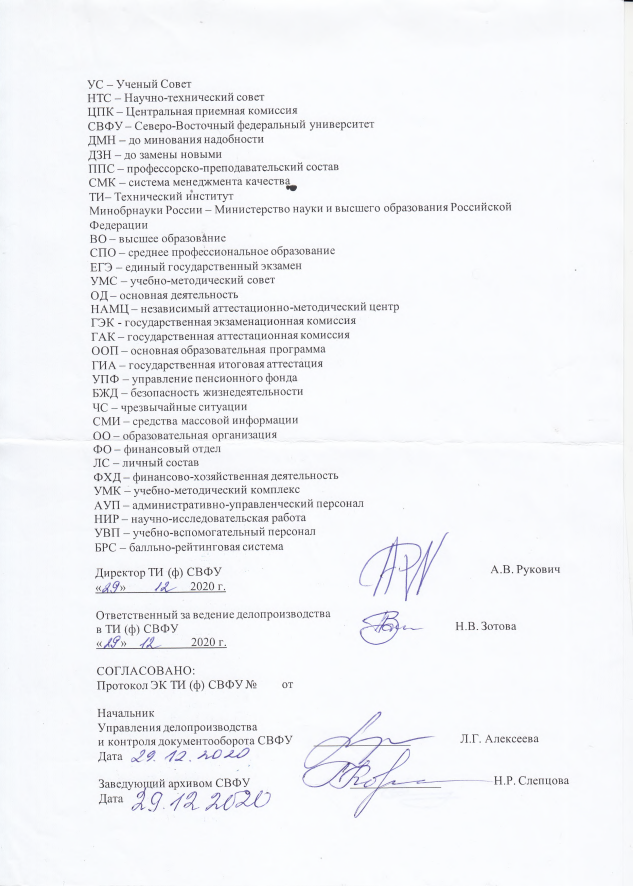 Итоговая запись о категориях и количестве дел, заведенных в 2021 году в ТИ (ф) СВФУ:Ответственный за ведение делопроизводствав ТИ (ф) СВФУ								Н.В. Зотова«_____» января 2022 годаНОМЕНКЛАТУРА ДЕЛ  29.12.2020 № 46.г. Нерюнгри, ул. Кравченко, 16, каб. 202На 2021 годИндекс 
делаЗаголовок дела
(тома, частей)Кол-во
дел (томов,
частей)Срок хранения
дела (тома, части)
и № статей по перечнюПримечание1234572/1УЧЕБНО-МЕТОДИЧЕСКИЙ ОТДЕЛУЧЕБНО-МЕТОДИЧЕСКИЙ ОТДЕЛУЧЕБНО-МЕТОДИЧЕСКИЙ ОТДЕЛУЧЕБНО-МЕТОДИЧЕСКИЙ ОТДЕЛ72/1-01Федеральные государственные образовательные стандарты по специальностям и направлениям подготовки. Копии.ДМН Подлинники – сайт Минобрнауки России72/1-02Приказы ректора университета по основной деятельности (по вопросам УМО). Копии.ДМНПодлинники в деле 18/1-0272/1-03Постановления Ученого Совета (по учебно-методической деятельности). КопииДМНПодлинники в деле 72/12-0572/1-04Положение об учебно-методическом отделе. Копия.ДМНПодлинник в деле 72/9-0272/1-05Должностные инструкции сотрудников отдела. Копии.ДМНПодлинникив деле 72/9-2272/1-06Приказы и распоряжения директора по основной деятельности. Копии.ДМНПодлинники в делах 72/10-07, 72/10-0872/1-07Приказы директора по личному составу обучающихся (очная форма обучения)50/75 л. ЭПКст. 182 б72/1-08Приказы директора по учебной деятельности (заочная форма обучения).50 л. ЭПКст.19 бСт. 22.1. 125-ФЗ72/1-09Приказы директора по личному составу обучающихся (заочная форма обучения)50/75 л. ЭПКст. 182 б72/1-10Основания к приказам директора по личному составу обучающихся очной формы обучения (представления и др.). 1 г. ст. 2072/1-11Основания к приказам директора по личному составу обучающихся заочной формы обучения (представления и др.). 1 г. ст. 2072/1-12Документы (протоколы заседаний, выписки из протоколов, планы, представления и др.) учебно-методического совета институтаПост.ст. 571 ТП 1988 72/1-13Протоколы заседаний ГЭК, ГАК50/75 л. ст. 59272/1-14Протоколы по назначению академической и социальной стипендии студентам. ст. 615ТП 1988Документы по утверждению именных стипендий, списки стипендиатов, получающих именные стипендии – пост.72/1-15Протоколы по переводу и восстановлению студентовПост.ст. 571ТП 198872/1-16Протоколы по переводу студентов с коммерческой формы обучения на бюджетнуюПост.ст. 571ТП 198872/1-17Годовой план работы учебно-методического отдела1 г. ст.202При отсутствии годовых планов работы организации – постоянно72/1-18План работы по ведению воинского учета граждан, обучающихся по очной форме обучения..ст. 285 б72/1-19Учебные планы по реализуемым институтом ООП (очное отделение).Пост.ст. 568 аТП 198872/1-20Учебные планы по реализуемым институтом ООП (заочное отделение).Пост.ст. 568 аТП 198872/1-21Индивидуальные учебные планы студентов1 г.ст. 602ТП 198872/1-22Индивидуальные учебные планы студентов ускоренного обучения1 г.ст. 602ТП 198872/1-23Годовой отчет работы учебно-методического отдела1 г.ст. 215При отсутствии годовых отчетов организации – постоянно72/1-24Годовые отчеты по трудоустройству выпускников5 л.ст. 619ТП 198872/1-25Годовой статистический отчет по воинскому учету студентов5 л.ст. 45772/1-26Квартальный отчет по движению контингента студентов (очное, заочное отделение). ст. 576 бТП 198872/1-27Отчет о работе УМС за учебный годПост.ст. 21572/1-28Отчет по форме № ВПО-1.Пост.ст. 576 аТП 198872/1-29Отчет по форме № ВПО-2. Пост. ст. 576 аТП 198872/1-30Отчет по форме № 1 – Мониторинг.Пост. ст. 576 аТП 198872/1-31Отчет «Мониторинг» СВФУПост. ст. 576 аТП 198872/1-32Сведения о курсах повышения квалификации ППС.ст. 49172/1-33Сведения о курсах повышения квалификации ППС по программе развития института.ст. 49172/1-34Сведения об учебных лабораториях ТИ (ф) СВФУПост.ст. 557ТП 198872/1-35Сведения о передвижениях военнообязанных студентов5 л.ст. 45772/1-36Списки студентов по учебным группам (очное отделение).. ст. 514 еТП 198872/1-37Списки студентов по учебным группам (заочное отделение).. ст. 514 еТП 198872/1-38Сведения о гражданах, подлежащих призыву на военную службу.5 л.ст. 463 е72/1-39Личные дела студентов50/75 л. ЭПКст. 44572/1-40Договоры на почасовую оплату ППС..ст. 337ТП 198872/1-41Пакеты документов, прилагаемых к договорам ППС. Копии.. ст. 337ТП 198872/1-42Представления о перераспределении учебной нагрузки по учебным годам (очное отделение).5 л.ст. 618ТП 198872/1-43Представления о перераспределении учебной нагрузки по учебным годам (заочное отделение).5 л.ст. 618ТП 198872/1-44Отчет за учебный год о выполнении учебной нагрузки ППС.5 л.ст. 577ТП 198872/1-45Расчет часов и штатов по кафедрам и карточки учебных поручений..ст. 574ТП 198872/1-46Документы (протоколы, представления, приказы, списки) ГЭК, ГАКПост.ст. 593ТП 198872/1-47Документы (письма, заявки, договоры, инструкции по пользованию системой и пр.) по Федеральному интернет-экзамену в сфере профессионального образования3 г.ст. 599ТП 198872/1-48Документы (письма, договоры, списки студентов и пр.) по диагностическому тестированию студентов 1 курса3 г.ст. 599ТП 198872/1-49Анализ открытых занятий преподавателей ТИ (ф) СВФУ..ст. 605ТП 198872/1-50Итоги экзаменационных сессий (по годам).Пост.ст. 576 аТП 198872/1-51Личные карточки военнообязанных студентов и студентов, не подлежащих к военной службе (Форма Т-2).50/75 л.ст. 499 аТП 1988Ст. 22.1. 125-ФЗСтудентов отчисленных с 1 – 3 курсов, - 15 лет ЭПК. Если обучению предшествовала трудовая деятельность или служба в армии – 75 лет. Отчисленных с 1 курса – 5 лет.72/1-52Документы (представления, подтверждающие документы) по назначению повышенных и именных стипендий.ст. 615ТП 1988Документы по утверждению именных стипендий, списки стипендиатов, получающих стипендию - постоянно72/1-53Документы (справки, гарантийные письма, копии трудовых договоров) по распределению и трудоустройству выпускников..ст. 621ТП 198872/1-54Документы (положение, справки, заявления, переписка и др.) о переводе и восстановлении студентов..ст. 613ТП 198872/1-55Документы (заявления, представления, списки) по переводу студентов с коммерческой основы обучения на бюджетную..ст. 613ТП 198872/1-56Документы (письма, договоры, планы проведения, списки студентов и пр.) по олимпиадамПост.ст. 22 а72/1-57Документы (сведения, таблицы, итоги) по промежуточной аттестации студентов..ст. 597ТП 198872/1-58Ведомости сдачи разницы в учебных планах..ст. 597ТП 198872/1-59Ведомости персонального распределения выпускников..ст. 619 ТП 198872/1-60Списки баз производственной практики (электронные варианты).ДЗНст. 612ТП 198872/1-61Графики проведения ГИА..ст. 602ТП 198872/1-62Графики учебного процесса..ст. 602ТП 198872/1-63График проведения практик студентов..ст. 609ТП 198872/1-64Состав комиссий по трудоустройству выпускников и графики их заседаний .ст. 619ТП 198872/1-65Расписание учебных занятий, экзаменов и зачетов, консультаций..ст. 602ТП 198872/1-66Номенклатура зачетов и экзаменов..ст. 602ТП 198872/1-67Сметы расходов на учебные и производственные практики студентов.Пост.ст. 228 а ТП 198872/1-68Переписка с организациями и предприятиями по основным (профильным) направлениям деятельности.. ЭПКст. 7072/1-69Переписка с Военным комиссариатом..ст. 533ТП 1988В военкоматах – 3 года.72/1-70Книга учета выдачи дипломов студентам..ст. 528 аТП 198872/1-71Журнал выдачи студенческих билетов и зачетных книжек..ст. 526 бТП 198872/1-72Журнал учета проведения занятий ППС..ст. 618ТП 198872/1-73Журнал регистрации справок-вызовов.5 л.ст.463 д72/1-74Журнал регистрации экзаменационных листов (заочное отделение).1 г.ст. 183 б72/1-75Журнал регистрации экзаменационных листов для сдачи разницы в учебных планах.1 г.ст. 183 б72/1-76Журнал регистрации договоров на оплату разницы в учебных планах при восстановлении и переводе.5 л.ст. 292 е72/1-77Журнал учета экзаменационных листов (очное отделение).1 г.ст. 183 б72/1-78Журнал учета индивидуальных графиков.1 г.ст. 183 б72/1-79Журнал регистрации направлений, выдаваемых на практику.1 г.ст. 183 б72/1-80Журнал учета выдачи справок студентам (по месту требования, УПФ).5 л.ст.463 д72/1-81Журнал учета выдачи справок об обучении.5 л.ст.463 д72/1-82Журнал учета выдачи документов об образовании отчисленным студентам..ст. 547ТП 198872/1-83Журнал регистрации учебно-методических материалов.5 л.ст. 18272/1-84Отчеты председателей ГЭКПост.ст. 595ТП 198872/1-85Отчеты кафедр о прохождении практик5 л.ст. 610ТП 198872/1-86Годовые отчеты по практикам5 л.ст. 610ТП 198872/1-87Ведомости персонального распределения выпускников5 л.ст. 619ТП 198872/1-88Журнал проверок состояния воинского учета и бронирования граждан, пребывающих в запасе..ст. 45972/1-89Журнал учета выдачи справок ГВК.5 л.ст.463 д72/1-90Журнал регистрации приказов директора по личному составу обучающихся (очная форма обучения).Пост.ст. 182 а72/1-91Журнал учета и регистрации приказов по движению обучающихся очной формы обучения50/75 л. ЭПКст. 182 б72/1-92Журнал регистрации приказов директора по личному составу обучающихся (заочная форма обучения).Пост.ст. 182 а72/1-93Журнал учета и регистрации приказов по движению обучающихся заочной формы обучения50/75 л. ЭПКст. 182 б72/1-94Журнал регистрации договоров на коммерческое обучение5 л.ст. 292 е72/1-95Журнал утвержденных учебно-методических материалов.5 л.ст. 18272/1-96Книга регистрации выдаваемых дубликатов дипломов50 л.ст. 48972/1-97Описи на дела, переданные в архив института.3 г. ст.172После утверждения (согласования) описей72/1-98Акты проверки проведения аудиторных занятий.ст. 550ТП 198872/1-99Заявления на выдачу личных дел из архива.. ЭПКст. 17872/1-100Акты о выделении дел к уничтожению.Пост. ст.170 В государственные, муниципальные архивы передаются при ликвидации организации72/1-101Листы ознакомления с документацией сотрудников.1 г.ст. 183 б72/1-102Перечни внешних и внутренних нормативных документов по вопросам деятельности отдела.Пост.ст. 182 а72/1-103Заявки на бланки строгой отчетности, знаков отличия3г.ст. 1019ТП 198872/1-104Выписка из номенклатуры дел института.ДЗНПодлинник в деле72/10-3972/2ОТДЕЛ ПО ВНЕУЧЕБНОЙ РАБОТЕОТДЕЛ ПО ВНЕУЧЕБНОЙ РАБОТЕОТДЕЛ ПО ВНЕУЧЕБНОЙ РАБОТЕОТДЕЛ ПО ВНЕУЧЕБНОЙ РАБОТЕ72/2-01Приказы и протоколы ректора, проректоров университета по основной деятельности. Копии.ДМНПодлинники в СВФУ.72/2-02Приказы директора института по учебной деятельности. Копии.ДМНПодлинники в деле 72/1-0972/2-03Приказы и распоряжения директора института по основной деятельности. Копии.ДМНПодлинники в делах 72/10-07, 72/10-0872/2-04Положение об отделе. Копия.ДМНПодлинник в деле 72/9-0272/2-05Должностные инструкции сотрудников отдела. Копии.ДМНПодлинникив деле 72/9-2272/2-06Протоколы заседаний комиссии по социально-воспитательной работеПост.ст. 18 д72/2-07Нормативно-правовые документы (Концепция, Положения, регламенты и др.) по деятельности отдела. Пост.ст. 8 а72/2-08Годовой план работы отдела.1 г. ст.202При отсутствии годовых планов работы организации – постоянно72/2-09Годовой план работников отдела.ст. 20372/2-10Годовые планы по внеучебной работе кураторов, наставников.ст.574ТП 198872/2-11Годовые планы по внеучебной работе кафедр. ЭПКст. 580ТП 198872/2-12Годовой отчет о работе отдела1 г.ст. 215При отсутствии годовых отчетов организации – постоянно72/2-13Годовой отчет сотрудников отдела.ст. 21672/2-14Годовые отчеты по внеучебной работе кураторов, наставников.ст. 577ТП 198872/2-15Годовые отчеты по внеучебной работе кафедр. ЭПКст. 580ТП 198872/2-16Документы (протоколы, постановления, сведения и др.) Совета по ВУР.Пост. ст. 18 г72/2-17Документы (протоколы, сметы, отчеты) о деятельности ФСЗОПост.ст. 18 г72/2-18Документы (программы, сметы, отчеты) о состоянии по ВУР5 л. ЭПКст. 580ТП 198872/2-19Листы ознакомления сотрудников с документацией 1 г.ст. 183 б72/2-20Перечни внешних и внутренних нормативных документов по вопросам деятельности отделаПост.ст. 182 а72/2-21Журнал регистрации входящих документов5 л.ст. 182 г72/2-22Журнал регистрации исходящих документов5 л.ст. 182 г72/2-23Журналы учета инструктажа по технике безопасности и пожарной безопасности3 г.ст. 61372/2-24Журнал регистрации инструктажа на рабочем месте45 л.ст. 423а72/2-25Описи на дела, переданные в архив университета3 г. ст.172После утверждения (согласования) описей72/2-26Акты выделения дел и документов к уничтожениюПост. ст.170 В государственные, муниципальные архивы передаются при ликвидации организации72/2-27Выписка из номенклатуры дел института.ДЗНПодлинник в деле72/10-3972/3БИБЛИОТЕКАБИБЛИОТЕКАБИБЛИОТЕКАБИБЛИОТЕКА72/3-01Приказы, распоряжения, протоколы совещаний у ректора, проректоров университета по основной деятельности. КопииДМНПодлинники в СВФУОтносящиеся к деятельности - пост.72/3-02Приказы и распоряжения директора института по основной деятельности. Копии.ДМНПодлинники в делах 72/10-07, 72/10-0872/3-03Положение о библиотеке института. Копия.ДЗНПодлинник в деле 72/9-0272/3-04Должностные инструкции работников библиотеки. Копии.ДЗНПодлинникив деле 72/9-2272/3-05Протоколы заседаний научно-методического совета институтаПост.ст. 18 д72/3-06Годовой план работы библиотеки.1 г. ст.202При отсутствии годовых планов работы организации – постоянно72/3-07Годовой отчет о выполнении годового плана работы библиотеки.1 г.ст. 215При отсутствии годовых отчетов организации – постоянно72/3-08Акты проверок библиотеки10 л.ст. 14172/3-09Правила пользования библиотечным фондом1 г.ст. 8 бПосле замены новыми72/3-10Документы (списки, отчеты) по оформлению годовой подписки на литературу.ст. 818ТП 1988После получения подписной литературы.72/3-11Акты списания книг.10 л.ст. 831ТП 1988После проверки библиотечного фонда.72/3-12Каталоги книг (систематические, алфавитные, предметные).До ликвидации библиотекист. 821ТП 198872/3-13Книги суммарного учета библиотечного фонда 2007-2012 (с 2013 электронный вариант).До ликвидации библиотекист. 820ТП 198872/3-14Книга регистрации замены утерянных и испорченных книг.3 г.ст. 827ТП 198872/3-15Описи на дела, переданные в архив института.3 г. ст.172После утверждения (согласования) описей72/3-16Акты о выделении дел к уничтожению.Пост. ст.170 В государственные, муниципальные архивы передаются при ликвидации организации72/3-17Выписка из номенклатуры дел института.ДЗНПодлинник в деле72/10-3972/4ОТДЕЛ ТЕХНИЧЕСКОГО КОНТРОЛЯ ВЫЧИСЛИТЕЛЬНОЙ ТЕХНИКИ И КОММУНИКАЦИЙОТДЕЛ ТЕХНИЧЕСКОГО КОНТРОЛЯ ВЫЧИСЛИТЕЛЬНОЙ ТЕХНИКИ И КОММУНИКАЦИЙОТДЕЛ ТЕХНИЧЕСКОГО КОНТРОЛЯ ВЫЧИСЛИТЕЛЬНОЙ ТЕХНИКИ И КОММУНИКАЦИЙОТДЕЛ ТЕХНИЧЕСКОГО КОНТРОЛЯ ВЫЧИСЛИТЕЛЬНОЙ ТЕХНИКИ И КОММУНИКАЦИЙ72/4-01Положение об отделе. Копия.ДЗНПодлинник в деле 72/9-0272/4-02Должностные инструкции работников отдела. Копии.ДЗНПодлинникив деле 72/9-2272/4-03Годовой план работы отдела.1 г. ст.202При отсутствии годовых планов работы организации – постоянно72/4-04Годовой отчет о работе отдела.1 г.ст. 215При отсутствии годовых отчетов организации – постоянно72/4-05Документы (заявки на выполнение работ, служебные записки и пр.) по деятельности отдела.. ЭПКст. 4772/4-06Перечень внешних и внутренних нормативных документов по вопросам деятельности отдела.Пост.ст. 182 а72/4-07Журнал инструктажа по технике безопасности.45 л.ст. 423а72/4-08Акты о выделении дел к уничтожению.Пост. ст.170 В государственные, муниципальные архивы передаются при ликвидации организации72/4-09Листы ознакомления сотрудников с документацией 1 г.ст. 183 б72/4-10Выписка из номенклатуры дел института.ДЗНПодлинник в деле72/10-3972/5ОТДЕЛ ПО ФОРМИРОВАНИЮ КОНТИНГЕНТА СТУДЕНТОВ И ДОПОЛНИТЕЛЬНОМУ ОБРАЗОВАНИЮОТДЕЛ ПО ФОРМИРОВАНИЮ КОНТИНГЕНТА СТУДЕНТОВ И ДОПОЛНИТЕЛЬНОМУ ОБРАЗОВАНИЮОТДЕЛ ПО ФОРМИРОВАНИЮ КОНТИНГЕНТА СТУДЕНТОВ И ДОПОЛНИТЕЛЬНОМУ ОБРАЗОВАНИЮОТДЕЛ ПО ФОРМИРОВАНИЮ КОНТИНГЕНТА СТУДЕНТОВ И ДОПОЛНИТЕЛЬНОМУ ОБРАЗОВАНИЮ72/5-01Выписки из протоколов заседания УС ТИ (ф) СВФУ по вопросам ОК. Копии.ДМНПодлинники в деле 72/12-0572/5-02Выписки из протоколов заседания Административного совета ТИ (ф) СВФУ по вопросам работы отдела. Копии..ст. 753Подлинники в деле 72/10-0672/5-03Положение об Отделе по организации приема абитуриентов ТИ (ф) СВФУ. КопияДМНПодлинник в деле 72/9-0272/5-04Должностные инструкции сотрудников отдела. Копии.ДМНПодлинникив деле 72/9-2272/5-05Протоколы зачисления (очное отделение) в ТИ (ф) СВФУ. ст. 561 аТП 1988После окончания учебного заведения или выбытия из него72/5-06Протоколы зачисления (заочное отделение) ТИ (ф) СВФУ. ст. 561 аТП 1988После окончания учебного заведения или выбытия из него72/5-07Протоколы зачисления по ТИ (ф) СВФУ. ст. 561 аТП 1988После окончания учебного заведения или выбытия из него72/5-08Протоколы заседания предметных и апелляционных комиссий. Пост.ст. 578ТП 198872/5-09Приказы, распоряжения ректора по основной деятельности. Копии.ДМНПодлинники в деле 18/1-02, 18/1-0372/5-10Приказы, распоряжения директора по ТИ (ф) СВФУ по ОД. Копии. ДМНПодлинники в делах 72/10-07, 72/10-0872/5-11Приказы об утверждении состава Отборочной комиссии ТИ (ф) СВФУ. Копии.ДМНПодлинники в деле05-0472/5-12Приказы о составе предметных, аттестационных, апелляционных комиссий. Копии.ДМНПодлинники в деле05-0472/5-13Приказы по СВФУ по работе ЦПК. Копии. .ст. 564 Подлинники в деле05-0472/5-14Приказы по ТИ (ф) СВФУ по работе отдела. Копии.ДМН  Подлинники в деле 72/10-0772/5-15Приказы по зачислению (очное и заочное отделение). Копии.ДМНПодлинники в деле05-0472/5-16Приказы об утверждении платных образовательных услуг Отдела по формированию контингента студентов и дополнительному образованию. Копии. ДМНПодлинники в деле 72/10-0772/5-17Приказы по формированию групп, утверждению сроков курсов и назначению преподавателей. Копии. ДМНПодлинники в деле 72/10-0772/5-18Годовой план работы Отборочной комиссии ТИПост.ст. 572 аТП 198872/5-19Годовые планы работы Отдела по организации приема абитуриентов. 1 г. ст.202При отсутствии годовых планов работы организации – постоянно72/5-20Программы вступительных испытаний, проводимых ТИ (ф) СВФУ самостоятельноПост.ст. 569аТП 198872/5-21Годовой отчет Отборочной комиссии ТИ10 л. ЭПКст. 563 аТП 198872/5-22Годовые отчеты отдела1 г.ст. 215При отсутствии годовых отчетов организации – постоянно72/5-23Договоры на целевой прием студентов5 л.ст .492После истечения срока действия договора; после прекращения обязательств по договору72/5-24Договоры со слушателями курсов по подготовке к ЕГЭ5 л.ст .492После истечения срока действия договора; после прекращения обязательств по договору72/5-25Документы (договоры, переписка, сведения) о сотрудничестве с Центром тестирования и развития в МГУ «Гуманитарные технологии»5 л. ЭПКст. 11После истечения срока действия договора; после прекращения обязательств по договору.72/5-26Договоры, соглашения о совместной профориентационной деятельности5 л. ЭПКст. 11После истечения срока действия договора; после прекращения обязательств по договору.72/5-27Контрольные цифры приема ТИ СВФУПост.ст. 572 аТП 198872/5-28Заявки и представления на бюджетные места от кафедр ТИ.ст. 558 ТП 198872/5-29Заявки от предприятий на подготовку специалистов/бакалавров..ст. 555 ТП 198872/5-30Переписка с ЦПК СВФУ по вопросам приема в ТИ.ст. 558 ТП 198872/5-31Перечень соответствия ВО и СПО. . ст. 564 ТП 198872/5-32Расписание вступительных испытаний, проводимых ТИ (ф) СВФУ самостоятельно1 г.ст. 602ТП 198872/5-33Списки поступающих в ТИ (ф) СВФУ1 г.ст. 514 жТП 198872/5-34Списки рекомендованных к зачислению на I этап. Конкурсные списки абитуриентов.3 г.ст. 514 зТП 198872/5-35Документы (журнал, сведения, инструкции) по охране труда, БЖД и действиях в ЧС 5 л.ст. 61172/5-36Документы (справки, сведения, сводки) по организации целевого приема студентов в Технический институт (ф) СВФУ.ст. 564ТП 198872/5-37Листы ознакомления сотрудников с документацией 1 г.ст. 183 б72/5-38Перечень внешних и внутренних нормативных документов по вопросам деятельности отдела.Пост.ст. 182 а72/5-39Переписка с СПО, предприятиями, организациями, СМИ по вопросам приемной кампании.ст. 559ТП 198872/5-40Переписка с ОО по вопросам профориентации.ст. 559ТП 198872/5-41Заявки об оснащении рабочих мест3 г.ст. 32772/5-42Журнал регистрации инструктажа на рабочем месте45 л.ст. 423а72/5-43Описи на дела, переданные в архив института.3 г. ст.172После утверждения (согласования) описей72/5-44Акты о выделении дел к уничтожению.Пост. ст.170 В государственные, муниципальные архивы передаются при ликвидации организации72/5-45Выписка из номенклатуры дел института.ДЗНПодлинник в деле72/10-3972/6КУЛЬТУРНЫЙ СЕКТОРКУЛЬТУРНЫЙ СЕКТОРКУЛЬТУРНЫЙ СЕКТОРКУЛЬТУРНЫЙ СЕКТОР72/6-01Приказы и протоколы ректора, проректоров университета по основной деятельности. Копии.ДМНПодлинники в СВФУ.Относящиеся к деятельности - пост.72/6-02Положение о культурном секторе. Копия.ДЗНПодлинник в деле 72/9-0272/6-03Должностные инструкции сотрудников сектора. Копии.ДЗНПодлинникив деле 72/9-2272/6-04Приказы директора института по УЧ. Копии.ДМНПодлинник в деле72/1-09, 72/1-1072/6-05Приказы и распоряжения директора института по ОД. Копии.ДМНПодлинники в делах 72/10-07, 72/10-0872/6-06Годовой план работы сектора.1 г. ст.202При отсутствии годовых планов работы организации – постоянно72/6-07Годовой отчет о работе сектора.1 г.ст. 215При отсутствии годовых отчетов организации – постоянно72/6-08Нормативно-правовые документы (Концепция, Положения, регламенты и др.) по деятельности сектора. Постст. 8 а72/6-09Документы (программы, планы, отчеты и др.) о работе культорганизатора. ЭПКст.580ТП 198872/6-10Документы (программы, планы, отчеты и др.) по организации Премии «Рождественские каникулы»Пост.ст. 22 а72/6-11Документы (протоколы, сведения, списки и др.) по повышенным стипендиям.ст. 615ТП 1988Документы по утверждению именных стипендий, списки стипендиатов, получающих именные стипендии – пост.72/6-12Документы (приглашения, положения по конкурсам и др.)о проведении конкурсовПост.ст. 22 а72/6-13Перечни внешних и внутренних нормативных документов по вопросам деятельности сектора.Пост.ст. 182 а72/6-14Листы ознакомления с документацией сотрудников.1 г.ст. 183 б72/6-15Журнал регистрации входящих документов5 л.ст. 182 г72/6-16Журнал регистрации исходящих документов5 л.ст. 182 г72/6-17Описи на дела, переданные в архив института.3 г. ст.172После утверждения (согласования) описей72/6-18Акты о выделении дел к уничтожению.Пост. ст.170 В государственные, муниципальные архивы передаются при ликвидации организации72/6-19Выписка из номенклатуры дел института.ДЗНПодлинник в деле72/10-3972/7ФИНАНСОВЫЙ ОТДЕЛФИНАНСОВЫЙ ОТДЕЛФИНАНСОВЫЙ ОТДЕЛФИНАНСОВЫЙ ОТДЕЛ72/7-01Законы РФ нормативные документы по вопросам планирования, финансирования и оплаты труда. Копии.ДМН                                Относящиеся к деятельности института – постоянно.  72/7-02Приказы и инструктивные письма Министерства образования и науки РФ по вопросам планирования и финансирования. Копии.ДМН                              Подлинники в Минобрнауки РоссииОтносящиеся к деятельности института – постоянно.72/7-03Приказы, распоряжения ректора СВФУ по основной деятельности. Копии.ДМН                              Подлинники в деле 18/1-02, 18/1-0372/7-04Нормативно-правовые документы ТИ (ф) СВФУ (Коллективный договор, положения и т.д.).Пост.ст. 27 а72/7-05Положение о ФО. КопияДЗНПодлинник в деле 72/9-0272/7-06Должностные инструкции работников отдела. Копии.ДЗНПодлинникив деле 72/9-2272/7-07Приказы об установлении стоимости оказания платных образовательных услуг. Копии.ДМНПодлинники в деле 72/10-0772/7-08Выписки из протоколов заседания Административного и Ученого советов. Копии. ДМНПодлинники в деле 72/10-06, 72/12-0572/7-09Приказы и распоряжения директора института по ОД. Копии.ДМНПодлинники в делах 72/10-07, 72/10-0872/7-10Приказы директора института по ОК. Копии.ДМН                             Подлинники в деле 72/9-0372/7-11Приказы директора института по ЛС. Копии.ДМН                              Подлинники в деле 72/9-0472/7-12Приказы директора по УЧ/очное обучение. Копии.  ДМН                        Подлинник в деле72/1-0972/7-13Приказы директора УЧ/заочное обучение. КопииДМН                          Подлинник в деле72/1-1072/7-14План ФХД ТИ (ф) СВФУ и документы по его формированию и изменению Пост.                    ст. 243 б72/7-15План мероприятий по выполнению «дорожной карты»Пост.ст. 19372/7-16Годовой план работы ФО1 г. ст.202При отсутствии годовых планов работы организации – постоянно72/7-17Годовой отчет о выполнении плана ФО1 г.ст. 215При отсутствии годовых отчетов организации – постоянно72/7-18Отчет об исполнении плана ФХД Пост.ст. 272 а72/7-19Статистические отчеты3 г.ст. 335 вПри отсутствии годовых, полугодовых квартальных - постоянно.72/7-20Отчеты в СВФУ5 л.ст. 247 б, вПри отсутствии годовых - постоянно.72/7-21Отчеты и расчеты по стипендиям5 л.ст. 615ТП 198872/7-22Квартальные отчеты и расчеты по коммунальным услугам5 л.ст. 247 бПри отсутствии годовых - постоянно72/7-23Переписка с предприятиями и организациями по основной деятельности5 л. ЭПКст. 7072/7-24Документы (заявления, представления, сведения) по проезду студентов-сирот 5 л.ст. 25672/7-25Документы (сведения, списки, представления) по студентам госзаказа РС (Я)5 л.ст. 25672/7-26Заявления на отсрочку по оплате за обучение5 л. ЭПКст. 15472/7-27Журнал регистрации договоров на оказание услуг5 л.ст. 292 е72/7-28Годовой отчет института с утвержденными приложениями к нему по госбюджету, спецсредствам и капвложениямПост.ст. 268 а72/7-29Квартальные бухгалтерские отчеты по госбюджету, спецсредствам, капвложениям, заключения балансовой комиссии.ст. 268 б72/7-30Кассовая книга, кассовые планыст. 277При условии проведения проверки; при возникновении споров, разногласий сохраняются до принятия решения по делу72/7-31Акты проверок отдела5 л. ст. 28272/7-32Акты, ведомости переоценки и определения износа основных фондов.5 л. ст. 323После выбытия основных средств и нематериальных активов.72/7-33Акты документальных ревизий финансово-хозяйственной деятельности университета.Пост.ст. 286 а72/7-34Акты проверки кассы, правильности налогов.Пост.ст. 286 а72/7-35Главная книга.ст. 276При условии проведения проверки72/7-36Документы (справки, заключения, расчеты, поручения, выписки банков) по финансированию капитального ремонта.ст. 52072/7-37Документы (протоколы заседаний инвентаризационных комиссий, инвентаризационные описи, акты, сличительные ведомости) об инвентаризации5 л.ст. 321При условии проведения проверки72/7-38Документы (справки, акты, обязательства, переписка) по дебиторской задолженности, недостачах, растратах, хищениях..ст. 266При условии погашения дебиторской и кредиторской задолженности72/7-39Первичные документы кассового и мемориального порядка со всеми приложениями к ним (заявки, доверенности, ведомости, авансовые отчеты).ст. 277При условии проведения проверки; при возникновении споров, разногласий сохраняются до принятия решения по делу72/7-40Доверенности на получение денежных сумм и товарно-материальных ценностей.6 л.ст. 29572/7-41Оборотные ведомости.5 л.ст. 276При условии проведения проверки72/7-42Журнал регистрации счетов, кассовых ордеров, доверенностей, платежных поручений и др..ст. 292 б72/7-43Журналы ордера №№ 1, 2, 3, 4, 5, 6, 9, 10, 11, 12, 13, 14, 15, 16, 17, 18..ст. 276При условии проведения проверки72/7-44Описи на дела, переданные в архив университета3 г. ст.172После утверждения (согласования) описей72/7-45Акты выделения дел и документов к уничтожениюПост. ст.170 В государственные, муниципальные архивы передаются при ликвидации организации72/7-46Выписка из номенклатуры дел института.ДЗНПодлинник в деле72/10-3972/8НЕЗАВИСИМЫЙ АТТЕСТАЦИОННО-МЕТОДИЧЕСКИЙ ЦЕНТРНЕЗАВИСИМЫЙ АТТЕСТАЦИОННО-МЕТОДИЧЕСКИЙ ЦЕНТРНЕЗАВИСИМЫЙ АТТЕСТАЦИОННО-МЕТОДИЧЕСКИЙ ЦЕНТРНЕЗАВИСИМЫЙ АТТЕСТАЦИОННО-МЕТОДИЧЕСКИЙ ЦЕНТР72/8-01Материалы по аккредитации НАМЦ ТИ (ф) СВФУ. ДМН72/8-02Руководство по качеству НАМЦДЗН72/8-03Положение о НАМЦ. Копия.ДМНПодлинник в деле 72/9-0272/8-04Положение об ответственном за обеспечение качества в НАМЦДМН72/8-05Должностные инструкции сотрудников отдела. Копии.ДМНПодлинникив деле 72/9-2272/8-06Приказы и распоряжения директора института по основной деятельности (по вопросам НАМЦ). Копии.ДМНПодлинники в делах 72/10-07, 72/10-0872/8-07Перечень имеющейся информационной, а также нормативно-технической и методической документацииПост.ст. 182 а72/8-08Личные дела сотрудников НАМЦ. КопииДМНПодлинникив деле 72/9-0872/8-09Приказы по личному составу обучающихся50/75 л. ЭПК ст. 434а72/8-10Основания к приказам по составу обучающихся (представления и др.). 1 г. ст. 2072/8-11План работы НАМЦ1 г. ст.202При отсутствии годовых планов работы организации – постоянно72/8-12Отчет о работе НАМЦ1 г.ст. 215При отсутствии годовых отчетов организации – постоянно72/8-13Сведения о курсах повышения квалификации персонала.ст. 48872/8-14Анализ качества проведения занятий преподавателей НАМЦ ТИ (ф) СВФУ..ст. 605ТП 198872/8-15Программы предаттестационной подготовки в соответствии с заявленными областями аккредитацииПост.ст. 710ТП 198872/8-16Программы обучения рабочих основных профессий в соответствии с заявленными областями аккредитацииПост.ст.710ТП 198872/8-17Расписание учебных занятий и экзаменов.ст. 602ТП 198872/8-18Договоры на оказание платных услуг5 л.ст .492После истечения срока действия договора; после прекращения обязательств по договору72/8-19Переписка с организациями и предприятиями по основным (профильным) направлениям деятельности . ЭПКст. 7072/8-20Конспекты лекций преподавателей по читаемым программам10 л. ЭПК ст. 581ТП 198872/8-21Полный список слушателей, прошедших подготовку (обучение), контроль (проверку) знаний. ст. 514 еТП 198872/8-22Книги, журналы учета посещения занятий слушателями 5 л.ст. 606ТП 198872/8-23Ведомости итогового контроля обучающихся.ст. 597ТП 198872/8-24Копии документов о проведении подготовкиДМН72/8-25Журнал регистрации приказов по личному составу обучающихся50/75 л. ЭПКст. 182 б72/8-26Журналы регистрации выдачи удостоверений об окончании учебных заведений (организаций), осуществляющих повышение квалификации работников50 л.ст. 48972/8-27Журнал регистрации предложений, заявлений, жалоб граждан.ст. 182 е72/8-28Листы ознакомления с документацией сотрудников.1 г.ст. 183 б72/8-29Перечни внешних и внутренних нормативных документов по вопросам деятельности кафедры.Пост.ст. 182 а72/8-30Журнал регистрации инструктажа на рабочем месте45 л.ст. 423а72/8-31Описи на дела, переданные в архив института.3 г. ст.172После утверждения (согласования) описей72/8-32Акты о выделении дел к уничтожению.Пост. ст.170 В государственные, муниципальные архивы передаются при ликвидации организации72/9ОТДЕЛ КАДРОВОТДЕЛ КАДРОВОТДЕЛ КАДРОВОТДЕЛ КАДРОВ72/9-01Приказы и распоряжения директора института по основной деятельности, касающиеся деятельности отдела. Копии.ДМН Подлинники в деле 72/10-0772/9-02Положения о структурных подразделенияхПост.ст. 33 а72/9-03Приказы директора института по личному составу профессорско-преподавательского состава, сотрудников (прием, перевод, увольнение)50/75 л. ЭПКст. 434 а72/9-04Приказы и распоряжения директора института по личному составу профессорско-преподавательского состава, сотрудников (доплаты, командировки, отпуска и. т.д.). 5 л.ст.434бОб отпусках, командировках работников с вредными и (или) опасными условиями труда - 50/75 лет72/9-05Штатное расписание. КопияДМН Подлинники в деле 22/2-0872/9-06Личные дела и штатный формуляр профессорско-преподавательского состава50/75 л. ЭПКст. 445Виды документов, входящих в состав личных дел государственных и муниципальных служащих определяются законодательством Российской Федерации, иных работников - локальными нормативными актами организации72/9-07Личные дела учебно-вспомогательного, административно-управленческого персонала.50/75 л. ЭПКст. 445Виды документов, входящих в состав личных дел государственных и муниципальных служащих определяются законодательством Российской Федерации, иных работников - локальными нормативными актами организации72/9-08Списки профессорско-преподавательского состава, научных работников и административно-управленческого персонала.Пост.ст. 462Хранятся в электронном виде72/9-09Личные карточки учета всех работников института, форма Т2.50/75 л. ЭПКст. 44472/9-10Трудовые книжки преподавателей и работников института.До востребования ст. 449Невостребованные работниками - 50/75 лет72/9-11Графики предоставления отпусков3 г.ст. 45372/9-12Переписка по воинскому учету5 л.ст. 45772/9-13Переписка по вопросам подтверждения трудового стажа работников5 л.ст. 40672/9-14Документы (заявления, справки, списки научных трудов, выписки из протоколов и др.) на замещение вакантных должностей.ст. 438 а72/9-15Журналы проверок состояния воинского учета и бронирования граждан, пребывающих в запасе.5 л.ст. 45972/9-16Журнал регистрации трудовых договоров и изменений к ним.50/75 л.ст. 463 б72/9-17Журнал учета выдачи трудовых книжек и вкладышей к ним5 л.ст. 463 г72/9-18Журнал учета листов нетрудоспособности работников института.ст. 61972/9-19Журнал регистрации приказов по кадрам50/75 л. ЭПКст. 182 бО ежегодно оплачиваемых отпусках, отпусках в связи с обучением, дежурствах, не связанных с основной (профильной) деятельностью – 5 лет72/9-20Журнал учета положений о структурных подразделенияхПост.ст. 182 а72/9-21Журнал учета должностных инструкций работников института.Пост.ст. 182 а72/9-22Должностные инструкции сотрудников3 г.ст. 442После замены новыми72/9-23Описи на дела, переданные в архив университета3 г. ст.172После утверждения (согласования) описей72/9-24Акты выделения дел и документов к уничтожениюПост. ст.170 В государственные, муниципальные архивы передаются при ликвидации организации72/9-25Выписка из номенклатуры дел института.ДЗНПодлинник в деле72/10-3972/10ПРИЕМНАЯ ДИРЕКТОРАПРИЕМНАЯ ДИРЕКТОРАПРИЕМНАЯ ДИРЕКТОРАПРИЕМНАЯ ДИРЕКТОРА72/10-01Поручения руководства СВФУ (приказы, распоряжения, протоколы). КопииДМНПодлинники в деле 18/1-4, 18/1-5, 18/1-272/10-02Положение о ТИ (ф) СВФУПост.ст. 33 а72/10-03Коллективный договор ТИ (ф) СВФУ.Правила внутреннего трудового распорядка.Пост.ст. 38672/10-04Должностные инструкции работников АУП института. Копии.ДЗНПодлинникив деле 72/9-2272/10-05Протоколы совещаний у директораПост.ст. 18 б72/10-06Протоколы заседаний Административного совета ТИ (ф) СВФУПост.ст. 18 б72/10-07Приказы директора ТИ (ф) СВФУ по основной деятельности.Пост.ст.19 а72/10-08Распоряжения директора института по основной деятельностиПост.ст.19 а72/10-09Годовые планы работы ТИ (ф) СВФУ по основным направлениям деятельностиПост.ст. 285 а72/10-10Годовые отчеты о работе ТИ (ф) СВФУ по основным направлениям деятельностиПост.ст. 572 аТП 198872/10-11Договоры с предприятиями и организациями о сотрудничестве5 л. ЭПКст. 11После истечения срока действия договора; после прекращения обязательств по договору.72/10-12Документы (доклады, обзоры, сводки, докладные, служебные записки, справки) представляемые структурными подразделениями руководству ТИ (ф) СВФУ. ЭПКст. 4772/10-13Документы (доклады, справки, отчеты, акты, заключения, представления) проверок института. Копии.ДМНПодлинники – в СП института.72/10-14Переписка с Минобрнауки РС(Я), с Минобрнауки РФ по основной деятельности. ЭПКст. 7072/10-15Переписка с СВФУ по основной деятельности. ЭПКст. 7072/10-16Переписка с органами милиции и прокуратуры Республики Саха (Якутия) по вопросам правового регулирования. ЭПКст. 7072/10-17Переписка с организациями и предприятиями по основной деятельности.. ЭПКст. 7072/10-18Переписка с Администрацией города и района по вопросам института. ЭПКст. 7072/10-19Переписка с другими учебными заведениями по организации учебного процесса.. ЭПКст. 7072/10-20Перечень внешних и внутренних нормативных документов.Пост.ст. 182 а72/10-21Листы ознакомления с документацией сотрудников.1 г.ст. 183 б72/10-22Правила, инструкции, регламенты, методические указания и рекомендации по архивному хранениюПост.ст. 8 а72/10-23Акты, справки об итогах обследований (проверок) архивными учреждениями состояния и условий хранения документов.10 л.ст.141 б72/10-24Описи дел постоянного срока хранения.Пост. ст.172 а72/10-25Описи личных дел уволенных сотрудников (студентов).50/75 л. ст.172 б72/10-26Книга учета выдачи дел из архива во временное пользование..ст. 183 дПосле возвращения всех дел72/10-27Журнал учета несоответствий подразделения..ст. 14072/10-28Журнал регистрации поступающих документов.5 л.ст. 182 г72/10-29Журнал регистрации обращений граждан..ст. 182 е72/10-30Журнал регистрации отправляемых документов.5 л.ст. 182 г72/10-31Журнал учета внутренних нормативных документов.Пост.ст. 182 а72/10-32Журнал регистрации приказов по основной деятельности.Пост.ст. 182 а72/10-33Журнал учета мероприятий по контролю исполнения1 г.ст. 159После снятия с контроля72/10-34Журнал учета печатей и штампов.До ликвидации организации ст. 16372/10-35Журнал регистрации инструктажа на рабочем месте45 л.ст. 423а72/10-36Описи на дела, переданные в архив.3 г. ст.172После утверждения (согласования) описей72/10-37Описи приема-передачи документов в архив от кафедр, отделов и др.Пост. ст.170 В государственные, муниципальные архивы передаются при ликвидации организации72/10-38Акты о выделении дел к уничтожению.Пост. ст.170 В государственные, муниципальные архивы передаются при ликвидации организации72/10-39Акты о выделении дел к уничтожению архива институтаПост. ст.170 В государственные, муниципальные архивы передаются при ликвидации организации72/10-40Сводная номенклатура дел ТИ (ф) СВФУПост.ст. 157Структурных подразделений - 3 года72/11СЕКТОР ПО УЧЕТУ ЗАРАБОТНОЙ ПЛАТЫ И СТИПЕНДИИСЕКТОР ПО УЧЕТУ ЗАРАБОТНОЙ ПЛАТЫ И СТИПЕНДИИСЕКТОР ПО УЧЕТУ ЗАРАБОТНОЙ ПЛАТЫ И СТИПЕНДИИСЕКТОР ПО УЧЕТУ ЗАРАБОТНОЙ ПЛАТЫ И СТИПЕНДИИ72/11-01Штатное расписание университета. Копия.ДЗНПодлинники в деле 22/2-0872/11-02Лицевые счета работников50/75 л. ЭПКст. 29672/11-03Расчетные (расчетно-платежные) ведомости6 л.ст. 295При отсутствии лицевых счетов 50/75 лет.72/11-04Решения судов, исполнительные листы5 л.ст. 299После исполнения72/11-05Документы (копии приказов, больничные листы, справки) по социальному страхованию.ст. 61872/11-06Документы (выписки из протоколов, копии отчетов, заключения) о выплате пособий, листков нетрудоспособности по государственному социальному страхованию.ст. 29872/11-07Книга учета депонированной заработной платы.ст. 30272/11-08Журнал регистрации исполнительных листов..ст. 292 з72/11-09Описи на дела, переданные в архив университета3 г. ст.172После утверждения (согласования) описей72/11-10Акты выделения дел и документов к уничтожениюПост. ст.170 В государственные, муниципальные архивы передаются при ликвидации организации72/11-11Выписка из номенклатуры дел института.ДЗНПодлинник в деле72/10-3972/12УЧЕНЫЙ СОВЕТУЧЕНЫЙ СОВЕТУЧЕНЫЙ СОВЕТУЧЕНЫЙ СОВЕТ72/12-01Приказы и инструктивные письма Минобрануки России, относящиеся к деятельности Ученого совета университета, присланные для сведения. КопииДМНОтносящиеся к деятельности – пост.72/12-02Приказы ректора по составу Ученого совета. КопииДМНПодлинники в деле 18/1-0272/12-03Приказы и распоряжения директора по основной деятельности. Копии.ДМНПодлинники в делах 72/10-07, 72/10-0872/12-04Положение об Ученом совете института. Копия.ДМНПодлинник в деле 72/9-0272/12-05Протоколы заседаний, постановления, протоколы счетной комиссии и др.Пост.ст. 18 д72/12-06Годовой план работы Ученого совета института.Пост.ст. 20272/12-07Бюллетени тайного голосования Ученого совета института.10 л.ст. 48572/12-08Описи на дела, переданные в архив института.3 г. ст.172После утверждения (согласования) описей72/12-09Акты о выделении дел к уничтожению.Пост. ст.170 В государственные, муниципальные архивы передаются при ликвидации организации72/12-10Выписка из номенклатуры дел института.ДЗНПодлинник в деле72/10-3972/13КАФЕДРА ПЕДАГОГИКИ И МЕТОДИКИ НАЧАЛЬНОГО ОБУЧЕНИЯКАФЕДРА ПЕДАГОГИКИ И МЕТОДИКИ НАЧАЛЬНОГО ОБУЧЕНИЯКАФЕДРА ПЕДАГОГИКИ И МЕТОДИКИ НАЧАЛЬНОГО ОБУЧЕНИЯКАФЕДРА ПЕДАГОГИКИ И МЕТОДИКИ НАЧАЛЬНОГО ОБУЧЕНИЯ72/13-01Приказы и распоряжения ректора университета по основной деятельности. Копии.ДМНПодлинники в деле18/1-02, 18/1-0372/13-02Постановления УС института по вопросам деятельности кафедры. Копии.ДМНПодлинники в деле 72/12-0572/13-03Постановления УМС. КопииДМНПодлинники в деле72/1-1372/13-04Приказы и распоряжения директора института по основной деятельности. Копии.ДМНПодлинники в делах 72/10-07, 72/10-0872/13-05Положение о кафедре. Копия.ДЗНПодлинник в деле 72/9-0272/13-06Должностные инструкции сотрудников кафедры. Копии.ДЗНПодлинникив деле 72/9-2272/13-07Протоколы заседаний кафедры на учебный годПост.ст. 571ТП 1988Протоколы заседаний педагогических советов по переводу учащихся на следующий курс – 3 г. после окончания учебного заведения или выбытия из него72/13-08Перспективный план развития кафедры (на 5 лет)Пост.ст. 19372/13-09Годовой план работы кафедрыПост.ст. 575 аТП 198872/13-10Годовой план по учебно-методической работе кафедры на учебный год.Пост.ст. 572 аТП 198872/13-11Годовой план по НИРПост.ст. 20ТП 200772/13-12Годовые планы по внеучебной работе кураторов, наставников. КопииДМНПодлинники в деле72/2-1072/13-13Учебные планы (специалитет, бакалавриат, магистратура). Копии.ДМНПодлинники в деле72/1-2072/13-14План прохождения курсов повышения квалификации и стажировок ППС кафедры на учебный год..ст. 482 а72/13-15План проведения открытых занятий по семестрам.ст. 602ТП  198872/13-16Индивидуальные планы работы преподавателей на учебный год.ст. 574ТП  198872/13-17УМК по дисциплинам специальностей и направлению подготовки.10 л. ЭПКст. 581ТП 198872/13-18Годовой отчет о работе кафедрыПост.ст. 575 аТП 198872/13-19Отчеты о работе кафедры  по учебно-методической работе за учебный год.Пост.ст. 576 аТП 198872/13-20Годовой отчет по научной деятельности кафедры.Пост.ст. 50ТП 200772/13-21Годовые отчеты по внеучебной работе кураторов, наставников. КопииДМНПодлинники в деле72/2-1472/13-22Отчеты председателя ГЭК и ГАКПост.ст. 595ТП  198872/13-23Отчеты о прохождении курсов повышения квалификации и стажировок ППС кафедры за учебный год.ст. 48372/13-24Отчеты руководителей о прохождении производственной практики.ст. 610ТП  198872/13-25Отчеты студентов о практике.ст. 611ТП  198872/13-26Расчет часов и штатов, заполнение штатного расписания кафедры на учебный год. КопияДМНПодлинники в деле72/1-4572/13-27Рабочие учебные планы, графики учебного процесса на учебный год3 г.ст. 601ТП 198872/13-28Карточки учебных поручений. КопииДМНПодлинники в деле72/1-4572/13-29График работы ППС и УВП..ст. 601ТП 198872/13-30Аннотации ООП.. ЭПКст. 570ТП 198872/13-31Документы (семестровые отчеты, протоколы, переписка) о проведении открытых занятий3 г.ст. 559ТП 198872/13-32Документы (ведомости, информации, отчеты) по трудоустройству выпускников5 л.ст. 619ТП 198872/13-33Документы (отчеты, экспертное заключение) о самообследовании кафедры и аттестации5 л.ст. 14072/13-34Документы (представления, письма, служебные записки и др.) по деятельности кафедры.. ЭПКст. 7072/13-35Документы (сведения, инструкции) по охране труда, БЖД и действиях в ЧС 5 л.ст. 61172/13-36Документы (заявки, заказы и др.) на приобретение материалов.1 г.ст. 32772/13-37Документы (заявки, акты, ведомости) по учебно-лабораторному обеспечению специальности, направления подготовки..ст. 614ТП 198872/13-38Документы (заявки, планы, списки, графики, переписка, отзывы и др.) об организации и прохождении практики студентами.ст. 609ТП  198872/13-39Контрольные работы по дисциплинам кафедры1 г.ст.587ТП  198872/13-40Листы ознакомления с БРС.ст. 602ТП 198872/13-41Тексты контрольных/ зачетных заданий.ст. 566ТП 198872/13-42Экзаменационные билеты по лекционным курсам кафедры.ст. 566ТП  198872/13-43Выпускные квалификационные работы студентов. Отзывы на них, рецензии..ст.591ТП 1988Работы, отмеченные первыми премиями на всероссийских, республиканских и вузовских конкурсах – пост. Работы, выполненные на творческих факультетах художественных вузов, - 15 л. ЭПК. Отзывы известных лиц – пост.72/13-44Курсовые работы (проекты) студентов.2г.ст.590ТП 1988Работы, отмеченные первыми премиями на всероссийских, республиканских и вузовских конкурсах – пост. Работы, выполненные на творческих факультетах художественных вузов, - 15 л. ЭПК72/13-45Объяснительные записки студентов.ст. 607 ТП  198872/13-46Расписание учебных занятий, экзаменационных сессий..ст. 602ТП 198872/13-47Экзаменационные и зачетные ведомости по курсам..ст. 597ТП 198872/13-48Журнал посещения занятий студентами..ст. 605ТП  198872/13-49Журнал поступающей документации.ст. 182 г72/13-50Журнал отправляемой документации.ст. 182 г72/13-51Журнал контроля проведения учебных занятий кафедры.ст. 605ТП 198872/13-52Журнал регистрации инструктажа на рабочем месте45 л.ст. 423а72/13-53Листы ознакомления с документацией сотрудников.1 г.ст. 183 б72/13-54Перечни внешних и внутренних нормативных документов по вопросам деятельности кафедры.Пост.ст. 182 а72/13-55Описи на дела, переданные в архив института.3 г. ст.172После утверждения (согласования) описей72/13-56Акты о выделении дел к уничтожению.Пост. ст.170 В государственные, муниципальные архивы передаются при ликвидации организации72/13-57Выписка из номенклатуры дел института.ДЗНПодлинник в деле72/10-3972/13/1УЧЕБНАЯ ЛАБОРАТОРИЯ ПСИХОЛОГИЧЕСКИХ ПРАКТИКУМОВУЧЕБНАЯ ЛАБОРАТОРИЯ ПСИХОЛОГИЧЕСКИХ ПРАКТИКУМОВУЧЕБНАЯ ЛАБОРАТОРИЯ ПСИХОЛОГИЧЕСКИХ ПРАКТИКУМОВУЧЕБНАЯ ЛАБОРАТОРИЯ ПСИХОЛОГИЧЕСКИХ ПРАКТИКУМОВ72/13/1-01Паспорт лаборатории.Пост.ст. 557ТП 198872/13/1-02Положение о лаборатории. КопииДЗНПодлинник в деле 72/9-0272/13/1-03Рабочие программы дисциплин.Пост.ст.568 аТП 198872/13/1-04Годовой план работы лаборатории.1 г. ст.202При отсутствии годовых планов работы организации – постоянно72/13/1-05Годовой отчет лаборатории.1 г.ст. 215При отсутствии годовых отчетов организации – постоянно72/13/1-06Заявки на оборудование.5 л.ст. 51972/13/1-07Журнал регистрации инструктажа на рабочем месте45 л.ст. 423а72/13/1-08Акты о выделении дел к уничтожению.Пост. ст.170 В государственные, муниципальные архивы передаются при ликвидации организации72/13/1-09Выписка из номенклатуры дел института.ДЗНПодлинник в деле72/10-3972/14КАФЕДРА ЭКОНОМИКИ И СОЦИАЛЬНО-ГУМАНИТАРНЫХ ДИСЦИПЛИНКАФЕДРА ЭКОНОМИКИ И СОЦИАЛЬНО-ГУМАНИТАРНЫХ ДИСЦИПЛИНКАФЕДРА ЭКОНОМИКИ И СОЦИАЛЬНО-ГУМАНИТАРНЫХ ДИСЦИПЛИНКАФЕДРА ЭКОНОМИКИ И СОЦИАЛЬНО-ГУМАНИТАРНЫХ ДИСЦИПЛИН72/14-01Приказы и распоряжения ректора университета по основной деятельности. Копии.ДМНПодлинники в деле18/1-02, 18/1-0272/14-02Постановления УС института по вопросам деятельности кафедры. Копии.ДМНПодлинники в деле 72/12-0572/14-03Постановления УМС. КопииДМНПодлинники в деле72/1-1372/14-04Приказы и распоряжения директора института по основной деятельности. Копии.ДМНПодлинники в делах 72/10-07, 72/10-0872/14-05Положение о кафедре. Копия.ДЗНПодлинник в деле 72/9-0272/14-06Должностные инструкции сотрудников кафедры. Копии.ДЗНПодлинникив деле 72/9-2272/14-07Протоколы заседаний кафедры на учебный годПост.ст. 571ТП 1988Протоколы заседаний педагогических советов по переводу учащихся на следующий курс – 3 г. после окончания учебного заведения или выбытия из него72/14-08Перспективный план развития кафедры (на 5 лет)Пост.ст. 19372/14-09Годовой план работы кафедрыПост.ст. 575 аТП 198872/14-10Годовой план по учебно-методической работе кафедры на учебный год.Пост.ст. 572 аТП 198872/14-11Годовой план по НИРПост.ст. 20ТП 200772/14-12Годовые планы по внеучебной работе кураторов, наставников. КопииДМНПодлинники в деле72/2-1072/14-13Учебные планы (специалитет, бакалавриат, магистратура). Копии.ДМНПодлинники в деле72/1-2072/14-14План прохождения курсов повышения квалификации и стажировок ППС кафедры на учебный год..ст. 482 а72/14-15План проведения открытых занятий по семестрам.ст. 602ТП  198872/14-16Индивидуальные планы работы преподавателей на учебный год.ст. 574ТП  198872/14-17УМК по дисциплинам специальностей и направлению подготовки.10 л. ЭПКст. 581ТП 198872/14-18Годовой отчет о работе кафедрыПост.ст. 575 аТП 198872/14-19Отчеты о работе кафедры по учебно-методической работе за учебный год.Пост.ст. 576 аТП 198872/14-20Годовой отчет по научной деятельности кафедры.Пост.ст. 50ТП 200772/14-21Годовые отчеты по внеучебной работе кураторов, наставников. КопииДМНПодлинники в деле72/2-1472/14-22Отчеты председателя ГЭК и ГАКПост.ст. 595ТП  198872/14-23Отчеты о прохождении курсов повышения квалификации и стажировок ППС кафедры за учебный год.ст. 48372/14-24Отчеты руководителей о прохождении производственной практики.ст. 610ТП  198872/14-25Отчеты студентов о практике.ст. 611ТП  198872/14-26Расчет часов и штатов, заполнение штатного расписания кафедры на учебный год. КопияДМНПодлинники в деле72/1-4572/14-27Рабочие учебные планы, графики учебного процесса на учебный год3 г.ст. 601ТП 198872/14-28Карточки учебных поручений. КопииДМНПодлинники в деле72/1-4572/14-29График работы ППС и УВП..ст. 601ТП 198872/14-30Аннотации ООП.. ЭПКст. 570ТП 198872/14-31Документы (семестровые отчеты, протоколы, переписка) о проведении открытых занятий3 г.ст. 559ТП 198872/14-32Документы (ведомости, информации, отчеты) по трудоустройству выпускников5 л.ст. 619ТП 198872/14-33Документы (отчеты, эспертное заключение) о самообследовании кафедры и аттестации5 л.ст. 14072/14-34Документы (представления, письма, служебные записки и др.) по деятельности кафедры.. ЭПКст. 7072/14-35Документы (сведения, инструкции) по охране труда, БЖД и действиях в ЧС 5 л.ст. 61172/14-36Документы (заявки, заказы и др.) на приобретение материалов.1 г.ст. 32772/14-37Документы (заявки, акты, ведомости) по учебно-лабораторному обеспечению специальности, направления подготовки..ст. 614ТП 198872/14-38Документы (заявки, планы, списки, графики, переписка, отзывы и др.) об организации и прохождении практики студентами.ст. 609ТП  198872/14-39Контрольные работы по дисциплинам кафедры1 г.ст.587ТП  198872/14-40Листы ознакомления с БРС.ст. 602ТП 198872/14-41Экзаменационные билеты по лекционным курсам кафедры.ст. 566ТП  198872/14-42Выпускные квалификационные работы студентов. Отзывы на них, рецензии..ст.591ТП 1988Работы, отмеченные первыми премиями на всероссийских, республиканских и вузовских конкурсах – пост. Работы, выполненные на творческих факультетах художественных вузов, - 15 л. ЭПК. Отзывы известных лиц – пост.72/14-43Курсовые работы (проекты) студентов.2г.ст.590ТП 1988Работы, отмеченные первыми премиями на всероссийских, республиканских и вузовских конкурсах – пост. Работы, выполненные на творческих факультетах художественных вузов, - 15 л. ЭПК72/14-44Объяснительные записки студентов.ст. 607 ТП  198872/14-45Расписание учебных занятий, экзаменационных сессий..ст. 602ТП 198872/14-46Экзаменационные и зачетные ведомости по курсам..ст. 597ТП 198872/14-47Журнал посещения занятий студентами..ст. 605ТП  198872/14-48Журнал поступающей документации.ст. 182 гТП  198872/14-49Журнал отправляемой документации.ст. 182 г72/14-50Журнал контроля проведения учебных занятий кафедры.ст. 605ТП 1988Журнал регистрации инструктажа на рабочем месте45 л.ст. 423а72/14-51Листы ознакомления с документацией сотрудников.1 г.ст. 183 б72/14-52Перечни внешних и внутренних нормативных документов по вопросам деятельности кафедры.Пост.ст. 182 а72/14-53Описи на дела, переданные в архив института.3 г. ст.172После утверждения (согласования) описей72/14-54Акты о выделении дел к уничтожению.Пост. ст.170 В государственные, муниципальные архивы передаются при ликвидации организации72/14-55Выписка из номенклатуры дел института.ДЗНПодлинник в деле72/10-3972/14/1УЧЕБНО-НАУЧНАЯ ЛАБОРАТОРИЯ ЭКОНОМИЧЕСКИХ ИССЛЕДОВАНИЙ СЕВЕРО-ВОСТОЧНОГО РЕГИОНАУЧЕБНО-НАУЧНАЯ ЛАБОРАТОРИЯ ЭКОНОМИЧЕСКИХ ИССЛЕДОВАНИЙ СЕВЕРО-ВОСТОЧНОГО РЕГИОНАУЧЕБНО-НАУЧНАЯ ЛАБОРАТОРИЯ ЭКОНОМИЧЕСКИХ ИССЛЕДОВАНИЙ СЕВЕРО-ВОСТОЧНОГО РЕГИОНАУЧЕБНО-НАУЧНАЯ ЛАБОРАТОРИЯ ЭКОНОМИЧЕСКИХ ИССЛЕДОВАНИЙ СЕВЕРО-ВОСТОЧНОГО РЕГИОНА72/14/1-01Паспорт лаборатории.Пост.ст. 557ТП 198872/14/1-02Положение о лаборатории. КопииДЗНПодлинник в деле 72/9-0272/14/1-03Рабочие программы дисциплин.Пост.ст.568 аТП 198872/14/1-04Годовой план работы лаборатории.1 г. ст.202При отсутствии годовых планов работы организации – постоянно72/14/1-05Годовой отчет лаборатории.1 г.ст. 215При отсутствии годовых отчетов организации – постоянно72/14/1-06Заявки на оборудование.5 л.ст. 51972/14/1-07Журнал регистрации инструктажа на рабочем месте45 л.ст. 423а72/14/1-08Акты о выделении дел к уничтожению.Пост. ст.170 В государственные, муниципальные архивы передаются при ликвидации организации72/14/1-09Выписка из номенклатуры дел института.ДЗНПодлинник в деле72/10-3972/15КАФЕДРА ГОРНОГО ДЕЛАКАФЕДРА ГОРНОГО ДЕЛАКАФЕДРА ГОРНОГО ДЕЛАКАФЕДРА ГОРНОГО ДЕЛА72/15-01Приказы и распоряжения ректора университета по основной деятельности. Копии.ДМНПодлинники в деле18/1-02, 18/1-0372/15-02Постановления УС института по вопросам деятельности кафедры. Копии.ДМНПодлинники в деле 72/12-0572/15-03Постановления УМС. КопииДМНПодлинники в деле72/1-1372/15-04Приказы и распоряжения директора института по основной деятельности. Копии.ДМНПодлинники в делах 72/10-07, 72/10-0872/15-05Положение о кафедре. Копия.ДЗНПодлинник в деле 72/9-0272/15-06Должностные инструкции сотрудников кафедры. Копии.ДЗНПодлинникив деле 72/9-2272/15-07Протоколы заседаний кафедры на учебный годПост.ст. 571ТП 1988Протоколы заседаний педагогических советов по переводу учащихся на следующий курс – 3 г. после окончания учебного заведения или выбытия из него72/15-08Перспективный план развития кафедры (на 5 лет)Пост.ст. 19372/15-09Годовой план работы кафедрыПост.ст. 575 аТП 198872/15-10Годовой план по учебно-методической работе кафедры на учебный год.Пост.ст. 572 аТП 198872/15-11Годовой план по НИРПост.ст. 20ТП 200772/15-12Годовые планы по внеучебной работе кураторов, наставников. КопииДМНПодлинники в деле72/2-1072/15-13Учебные планы (специалитет, бакалавриат, магистратура). Копии.ДМНПодлинники в деле72/1-2072/15-14План прохождения курсов повышения квалификации и стажировок ППС кафедры на учебный год..ст. 482 а72/15-15План проведения открытых занятий по семестрам.ст. 602ТП  198872/15-16Индивидуальные планы работы преподавателей на учебный год.ст. 574ТП  198872/15-17УМК по дисциплинам специальностей и направлению подготовки.10 л. ЭПКст. 581ТП 198872/15-18Годовой отчет о работе кафедрыПост.ст. 575 аТП 198872/15-19Отчеты о работе кафедры  по учебно-методической работе за учебный год.Пост.ст. 576 аТП 198872/15-20Годовой отчет по научной деятельности кафедры.Пост.ст. 50ТП 200772/15-21Годовые отчеты по внеучебной работе кураторов, наставников. КопииДМНПодлинники в деле72/2-1472/15-22Отчеты председателя ГЭК и ГАКПост.ст. 595ТП  198872/15-23Отчеты о прохождении курсов повышения квалификации и стажировок ППС кафедры за учебный год.ст. 48372/15-24Отчеты руководителей о прохождении производственной практики.ст. 610ТП  198872/15-25Отчеты студентов о практике.ст. 611ТП  198872/15-26Расчет часов и штатов, заполнение штатного расписания кафедры на учебный год. КопияДМНПодлинники в деле72/1-4572/15-27Рабочие учебные планы, графики учебного процесса на учебный год3 г.ст. 601ТП 198872/15-28Карточки учебных поручений. КопииДМНПодлинники в деле72/1-4572/15-29График работы ППС и УВП..ст. 601ТП 198872/15-30Аннотации ООП.. ЭПКст. 570ТП 198872/15-31Документы (семестровые отчеты, протоколы, переписка) о проведении открытых занятий3 г.ст. 559ТП 198872/15-32Документы (ведомости, информации, отчеты) по трудоустройству выпускников5 л.ст. 619ТП 198872/15-33Документы (отчеты, экспертное заключение) о самообследовании кафедры и аттестации5 л.ст. 14072/15-34Документы (представления, письма, служебные записки и др.) по деятельности кафедры.. ЭПКст. 7072/15-35Документы (сведения, инструкции) по охране труда, БЖД и действиях в ЧС 5 л.ст. 61172/15-36Документы (заявки, заказы и др.) на приобретение материалов.1 г.ст. 32772/15-37Документы (заявки, акты, ведомости) по учебно-лабораторному обеспечению специальности, направления подготовки..ст. 614ТП 198872/15-38Журнал контроля проведения учебных занятий кафедры.ст. 605ТП 198872/15-39Документы (заявки, планы, списки, графики, переписка, отзывы и др.) об организации и прохождении практики студентами.ст. 609ТП  198872/15-40Контрольные работы по дисциплинам кафедры1 г.ст.587ТП  198872/15-41Листы ознакомления с БРС.ст. 602ТП 198872/15-42Тексты контрольных/ зачетных заданий.ст. 566ТП 198872/15-43Экзаменационные билеты по лекционным курсам кафедры.ст. 566ТП  198872/15-44Выпускные квалификационные работы студентов. Отзывы на них, рецензии..ст.591ТП 1988Работы, отмеченные первыми премиями на всероссийских, республиканских и вузовских конкурсах – пост. Работы, выполненные на творческих факультетах художественных вузов, - 15 л. ЭПК. Отзывы известных лиц – пост.72/15-45Курсовые работы (проекты) студентов.2г.ст.590ТП 1988Работы, отмеченные первыми премиями на всероссийских, республиканских и вузовских конкурсах – пост. Работы, выполненные на творческих факультетах художественных вузов, - 15 л. ЭПК72/15-46Объяснительные записки студентов.ст. 607 ТП  198872/15-47Расписание учебных занятий, экзаменационных сессий..ст. 602ТП 198872/15-48Экзаменационные и зачетные ведомости по курсам..ст. 597ТП 198872/15-49Журнал посещения занятий студентами..ст. 605ТП  198872/15-50Журнал поступающей документации.ст. 182 г72/15-51Журнал отправляемой документации.ст. 182 г72/15-52Журнал регистрации инструктажа на рабочем месте45 л.ст. 423а72/15-53Листы ознакомления с документацией сотрудников.1 г.ст. 183 б72/15-54Перечни внешних и внутренних нормативных документов по вопросам деятельности кафедры.Пост.ст. 182 а72/15-55Описи на дела, переданные в архив института.3 г. ст.172После утверждения (согласования) описей72/15-56Акты о выделении дел к уничтожению.Пост. ст.170 В государственные, муниципальные архивы передаются при ликвидации организации72/15-57Выписка из номенклатуры дел института.ДЗНПодлинник в деле72/10-3972/15/1УЧЕБНАЯ ЛАБОРАТОРИЯ ГЕОДЕЗИИ И МАРКШЕЙДЕРИИУЧЕБНАЯ ЛАБОРАТОРИЯ ГЕОДЕЗИИ И МАРКШЕЙДЕРИИУЧЕБНАЯ ЛАБОРАТОРИЯ ГЕОДЕЗИИ И МАРКШЕЙДЕРИИУЧЕБНАЯ ЛАБОРАТОРИЯ ГЕОДЕЗИИ И МАРКШЕЙДЕРИИ72/15/1-01Паспорт лаборатории.Пост.ст. 557ТП 198872/15/1-02Положение о лаборатории. КопииДЗНПодлинник в деле 72/9-0272/15/1-03Рабочие программы дисциплин.Пост.ст.568 аТП 198872/15/1-04Годовой план работы лаборатории.1 г. ст.202При отсутствии годовых планов работы организации – постоянно72/15/1-05Годовой отчет лаборатории.1 г.ст. 215При отсутствии годовых отчетов организации – постоянно72/15/1-06Заявки на оборудование.5 л.ст. 51972/15/1-07Журнал регистрации инструктажа на рабочем месте45 л.ст. 423а72/15/1-08Акты о выделении дел к уничтожению.Пост. ст.170 В государственные, муниципальные архивы передаются при ликвидации организации72/15/1-09Выписка из номенклатуры дел института.ДЗНПодлинник в деле72/10-3972/15/2УЧЕБНАЯ ЛАБОРАТОРИЯ БЕЗОПАСНОСТИ ЖИЗНЕДЕЯТЕЛЬНОСТИУЧЕБНАЯ ЛАБОРАТОРИЯ БЕЗОПАСНОСТИ ЖИЗНЕДЕЯТЕЛЬНОСТИУЧЕБНАЯ ЛАБОРАТОРИЯ БЕЗОПАСНОСТИ ЖИЗНЕДЕЯТЕЛЬНОСТИУЧЕБНАЯ ЛАБОРАТОРИЯ БЕЗОПАСНОСТИ ЖИЗНЕДЕЯТЕЛЬНОСТИ72/15/2-01Паспорт лаборатории.Пост.ст. 557ТП 198872/15/2-02Положение о лаборатории. КопииДЗНПодлинник в деле 72/9-0272/15/2-03Рабочие программы дисциплин.Пост.ст.568 аТП 198872/15/2-04Годовой план работы лаборатории.1 г. ст.202При отсутствии годовых планов работы организации – постоянно72/15/2-05Годовой отчет лаборатории.1 г.ст. 215При отсутствии годовых отчетов организации – постоянно72/15/2-06Заявки на оборудование.5 л.ст. 51972/15/2-07Журнал регистрации инструктажа на рабочем месте45 л.ст. 423а72/15/2-08Акты о выделении дел к уничтожению.Пост. ст.170 В государственные, муниципальные архивы передаются при ликвидации организации72/15/2-09Выписка из номенклатуры дел института.ДЗНПодлинник в деле72/10-3972/15/3УЧЕБНАЯ ЛАБОРАТОРИЯ ГРУНТОВ И БУРОВЫХ ТАМПОНАЖНЫХ РАСТВОРОВУЧЕБНАЯ ЛАБОРАТОРИЯ ГРУНТОВ И БУРОВЫХ ТАМПОНАЖНЫХ РАСТВОРОВУЧЕБНАЯ ЛАБОРАТОРИЯ ГРУНТОВ И БУРОВЫХ ТАМПОНАЖНЫХ РАСТВОРОВУЧЕБНАЯ ЛАБОРАТОРИЯ ГРУНТОВ И БУРОВЫХ ТАМПОНАЖНЫХ РАСТВОРОВ72/15/3-01Паспорт лаборатории.Пост.ст. 557ТП 198872/15/3-02Положение о лаборатории. КопииДЗНПодлинник в деле 72/9-0272/15/3-03Рабочие программы дисциплин.Пост.ст.568 аТП 198872/15/3-04Годовой план работы лаборатории.1 г. ст.202При отсутствии годовых планов работы организации – постоянно72/15/3-05Годовой отчет лаборатории.1 г.ст. 215При отсутствии годовых отчетов организации – постоянно72/15/3-06Заявки на оборудование.5 л.ст. 51972/15/3-07Журнал регистрации инструктажа на рабочем месте45 л.ст. 423а72/15/3-08Акты о выделении дел к уничтожению.Пост. ст.170 В государственные, муниципальные архивы передаются при ликвидации организации72/15/3-09Выписка из номенклатуры дел института.ДЗНПодлинник в деле72/10-3972/16КАФЕДРА ОБЩЕОБРАЗОВАТЕЛЬНЫХ ДИСЦИПЛИНКАФЕДРА ОБЩЕОБРАЗОВАТЕЛЬНЫХ ДИСЦИПЛИНКАФЕДРА ОБЩЕОБРАЗОВАТЕЛЬНЫХ ДИСЦИПЛИНКАФЕДРА ОБЩЕОБРАЗОВАТЕЛЬНЫХ ДИСЦИПЛИН72/16-01Приказы и распоряжения ректора университета по основной деятельности. Копии.ДМНПодлинники в деле18/1-02, 18/1-0372/16-02Постановления УС института по вопросам деятельности кафедры. Копии.ДМНПодлинники в деле 72/12-0572/16-03Постановления УМС. КопииДМНПодлинники в деле72/1-1372/16-04Приказы и распоряжения директора института по основной деятельности. Копии.ДМНПодлинники в делах 72/10-07, 72/10-0872/16-05Положение о кафедре. Копия.ДЗНПодлинник в деле 72/9-0272/16-06Должностные инструкции сотрудников кафедры. Копии.ДЗНПодлинникив деле 72/9-2272/16-07Протоколы заседаний кафедры на учебный годПост.ст. 571ТП 1988Протоколы заседаний педагогических советов по переводу учащихся на следующий курс – 3 г. после окончания учебного заведения или выбытия из него72/16-08Перспективный план развития кафедры (на 5 лет)Пост.ст. 19372/16-09Годовой план работы кафедрыПост.ст. 575 аТП 198872/16-10Годовой план по учебно-методической работе кафедры на учебный год.Пост.ст. 572 аТП 198872/16-11Годовой план по НИРПост.ст. 20ТП 200772/16-12Годовые планы по внеучебной работе кураторов, наставников. КопииДМНПодлинники в деле72/2-1072/16-13Учебные планы (специалитет, бакалавриат, магистратура). Копии.ДМНПодлинники в деле72/1-2072/16-14План прохождения курсов повышения квалификации и стажировок ППС кафедры на учебный год..ст. 482 а72/16-15План проведения открытых занятий по семестрам.ст. 602ТП  198872/16-16Индивидуальные планы работы преподавателей на учебный год.ст. 574ТП  198872/16-17УМК по дисциплинам специальностей и направлению подготовки.10 л. ЭПКст. 581ТП 198872/16-18Годовой отчет о работе кафедрыПост.ст. 575 аТП 198872/16-19Отчеты о работе кафедры  по учебно-методической работе за учебный год.Пост.ст. 576 аТП 198872/16-20Годовой отчет по научной деятельности кафедры.Пост.ст. 50ТП 200772/16-21Годовые отчеты по внеучебной работе кураторов, наставников. КопииДМНПодлинники в деле72/2-1472/16-22Отчеты председателя ГЭК и ГАКПост.ст. 595ТП  198872/16-23Отчеты о прохождении курсов повышения квалификации и стажировок ППС кафедры за учебный год.ст. 48372/16-24Отчеты руководителей о прохождении производственной практики.ст. 610ТП  198872/16-25Отчеты студентов о практике.ст. 611ТП  198872/16-26Расчет часов и штатов, заполнение штатного расписания кафедры на учебный год. КопияДМНПодлинники в деле72/1-4572/16-27Рабочие учебные планы, графики учебного процесса на учебный год3 г.ст. 601ТП 198872/16-28Карточки учебных поручений. КопииДМНПодлинники в деле72/1-4572/16-29График работы ППС и УВП..ст. 601ТП 198872/16-30Аннотации ООП.. ЭПКст. 570ТП 198872/16-31Документы (семестровые отчеты, протоколы, переписка) о проведении открытых занятий3 г.ст. 559ТП 198872/16-32Документы (ведомости, информации, отчеты) по трудоустройству выпускников5 л.ст. 619ТП 198872/16-33Документы (отчеты, экспертное заключение) о самообследовании кафедры и аттестации5 л.ст. 14072/16-34Документы (представления, письма, служебные записки и др.) по деятельности кафедры.. ЭПКст. 7072/16-35Документы (сведения, инструкции) по охране труда, БЖД и действиях в ЧС 5 л.ст. 61172/16-36Документы (заявки, заказы и др.) на приобретение материалов.1 г.ст. 32772/16-37Документы (заявки, акты, ведомости) по учебно-лабораторному обеспечению специальности, направления подготовки..ст. 614ТП 198872/16-38Документы (заявки, планы, списки, графики, переписка, отзывы и др.) об организации и прохождении практики студентами.ст. 609ТП  198872/16-39Контрольные работы по дисциплинам кафедры1 г.ст.587ТП  198872/16-40Листы ознакомления с БРС.ст. 602ТП 198872/16-41Тексты контрольных/ зачетных заданий.ст. 566ТП 198872/16-42Экзаменационные билеты по лекционным курсам кафедры.ст. 566ТП  198872/16-43Выпускные квалификационные работы студентов. Отзывы на них, рецензии..ст.591ТП 1988Работы, отмеченные первыми премиями на всероссийских, республиканских и вузовских конкурсах – пост. Работы, выполненные на творческих факультетах художественных вузов, - 15 л. ЭПК. Отзывы известных лиц – пост.72/16-44Курсовые работы (проекты) студентов.2г.ст.590ТП 1988Работы, отмеченные первыми премиями на всероссийских, республиканских и вузовских конкурсах – пост. Работы, выполненные на творческих факультетах художественных вузов, - 15 л. ЭПК72/16-45Объяснительные записки студентов.ст. 607 ТП  198872/16-46Расписание учебных занятий, экзаменационных сессий..ст. 602ТП 198872/16-47Экзаменационные и зачетные ведомости по курсам..ст. 597ТП 198872/16-48Журнал посещения занятий студентами..ст. 605ТП  198872/16-49Журнал поступающей документации.ст. 182 г72/16-50Журнал отправляемой документации.ст. 182 г72/16-51Журнал контроля проведения учебных занятий кафедры.ст. 605ТП 198872/16-52Журнал регистрации инструктажа на рабочем месте45 л.ст. 423а72/16-53Листы ознакомления с документацией сотрудников.1 г.ст. 183 б72/16-54Перечни внешних и внутренних нормативных документов по вопросам деятельности кафедры.Пост.ст. 182 а72/16-55Описи на дела, переданные в архив института.3 г. ст.172После утверждения (согласования) описей72/16-56Акты о выделении дел к уничтожению.Пост. ст.170 В государственные, муниципальные архивы передаются при ликвидации организации72/16-57Выписка из номенклатуры дел института.ДЗНПодлинник в деле72/10-3972/16/1УЧЕБНАЯ ЛАБОРАТОРИЯ ХИМИИУЧЕБНАЯ ЛАБОРАТОРИЯ ХИМИИУЧЕБНАЯ ЛАБОРАТОРИЯ ХИМИИУЧЕБНАЯ ЛАБОРАТОРИЯ ХИМИИ72/16/1-01Паспорт лаборатории.Пост.ст. 557ТП 198872/16/1-02Положение о лаборатории. КопииДЗНПодлинник в деле 72/9-0272/16/1-03Рабочие программы дисциплин.Пост.ст.568 аТП 198872/16/1-04Годовой план работы лаборатории.1 г. ст.202При отсутствии годовых планов работы организации – постоянно72/16/1-05Годовой отчет лаборатории.1 г.ст. 215При отсутствии годовых отчетов организации – постоянно72/16/1-06Заявки на оборудование.5 л.ст. 51972/16/1-07Журнал по технике безопасности10 л.ст.626 б72/16/1-08Акты о выделении дел к уничтожению.Пост. ст.170 В государственные, муниципальные архивы передаются при ликвидации организации72/16/1-09Выписка из номенклатуры дел института.ДЗНПодлинник в деле72/10-3972/16/2УЧЕБНАЯ ЛАБОРАТОРИЯ ЭЛЕКТРИЧЕСТВА И МАГНЕТИЗМАУЧЕБНАЯ ЛАБОРАТОРИЯ ЭЛЕКТРИЧЕСТВА И МАГНЕТИЗМАУЧЕБНАЯ ЛАБОРАТОРИЯ ЭЛЕКТРИЧЕСТВА И МАГНЕТИЗМАУЧЕБНАЯ ЛАБОРАТОРИЯ ЭЛЕКТРИЧЕСТВА И МАГНЕТИЗМА72/16/2-01Паспорт лаборатории.Пост.ст. 557ТП 198872/16/2-02Положение о лаборатории. КопииДЗНПодлинник в деле 72/9-0272/16/2-03Рабочие программы дисциплин.Пост.ст.568 аТП 198872/16/2-04Годовой план работы лаборатории.1 г. ст.202При отсутствии годовых планов работы организации – постоянно72/16/2-05Годовой отчет лаборатории.1 г.ст. 215При отсутствии годовых отчетов организации – постоянно72/16/2-06Заявки на оборудование.5 л.ст. 51972/16/2-07Журнал регистрации инструктажа на рабочем месте45 л.ст. 423а72/16/2-08Акты о выделении дел к уничтожению.Пост. ст.170 В государственные, муниципальные архивы передаются при ликвидации организации72/16/2-09Выписка из номенклатуры дел института.ДЗНПодлинник в деле72/10-3972/16/3УЧЕБНАЯ ЛАБОРАТОРИЯ МЕХАНИКИ И МОЛЕКУЛЯРНОЙ ФИЗИКИУЧЕБНАЯ ЛАБОРАТОРИЯ МЕХАНИКИ И МОЛЕКУЛЯРНОЙ ФИЗИКИУЧЕБНАЯ ЛАБОРАТОРИЯ МЕХАНИКИ И МОЛЕКУЛЯРНОЙ ФИЗИКИУЧЕБНАЯ ЛАБОРАТОРИЯ МЕХАНИКИ И МОЛЕКУЛЯРНОЙ ФИЗИКИ72/16/3-01Паспорт лаборатории.Пост.ст. 557ТП 198872/16/3-02Положение о лаборатории. КопииДЗНПодлинник в деле 72/9-0272/16/3-03Рабочие программы дисциплин.Пост.ст.568 аТП 198872/16/3-04Годовой план работы лаборатории.1 г. ст.202При отсутствии годовых планов работы организации – постоянно72/16/3-05Годовой отчет лаборатории.1 г.ст. 215При отсутствии годовых отчетов организации – постоянно72/16/3-06Заявки на оборудование.5 л.ст. 51972/16/3-07Журнал регистрации инструктажа на рабочем месте45 л.ст. 423а72/16/3-08Акты о выделении дел к уничтожению.Пост. ст.170 В государственные, муниципальные архивы передаются при ликвидации организации72/16/3-09Выписка из номенклатуры дел института.ДЗНПодлинник в деле72/10-3972/17НАУЧНО-ИССЛЕДОВАТЕЛЬСКАЯ ЛАБОРАТОРИЯ ГЕОЭКОЛОГИЧЕСКОГО МОНИТОРИНГА И ИНЖЕНЕРНО-ГЕОЛОГИЧЕСКИХ ИСПЫТАНИЙНАУЧНО-ИССЛЕДОВАТЕЛЬСКАЯ ЛАБОРАТОРИЯ ГЕОЭКОЛОГИЧЕСКОГО МОНИТОРИНГА И ИНЖЕНЕРНО-ГЕОЛОГИЧЕСКИХ ИСПЫТАНИЙНАУЧНО-ИССЛЕДОВАТЕЛЬСКАЯ ЛАБОРАТОРИЯ ГЕОЭКОЛОГИЧЕСКОГО МОНИТОРИНГА И ИНЖЕНЕРНО-ГЕОЛОГИЧЕСКИХ ИСПЫТАНИЙНАУЧНО-ИССЛЕДОВАТЕЛЬСКАЯ ЛАБОРАТОРИЯ ГЕОЭКОЛОГИЧЕСКОГО МОНИТОРИНГА И ИНЖЕНЕРНО-ГЕОЛОГИЧЕСКИХ ИСПЫТАНИЙ72/17-01Паспорт лаборатории.Пост.ст. 557ТП 198872/17-02Положение о лаборатории. КопииДЗНПодлинник в деле 72/9-0272/17-03Рабочие программы дисциплин.Пост.ст.568 аТП 198872/17-04Годовой план работы лаборатории.1 г. ст.202При отсутствии годовых планов работы организации – постоянно72/17-05Годовой отчет лаборатории.1 г.ст. 215При отсутствии годовых отчетов организации – постоянно72/17-06Заявки на оборудование.5 л.ст. 51972/17-07Журнал регистрации инструктажа на рабочем месте45 л.ст. 423а72/17-08Акты о выделении дел к уничтожению.Пост. ст.170 В государственные, муниципальные архивы передаются при ликвидации организации72/17-09Выписка из номенклатуры дел института.ДЗНПодлинник в деле72/10-3972/18КАФЕДРА МАТЕМАТИКИ И ИНФОРМАТИКИКАФЕДРА МАТЕМАТИКИ И ИНФОРМАТИКИКАФЕДРА МАТЕМАТИКИ И ИНФОРМАТИКИКАФЕДРА МАТЕМАТИКИ И ИНФОРМАТИКИ72/18-01Приказы и распоряжения ректора университета по основной деятельности. Копии.ДМНПодлинники в деле18/1-02, 18/1-0372/18-02Постановления УС института по вопросам деятельности кафедры. Копии.ДМНПодлинники в деле 72/12-0572/18-03Постановления УМС. КопииДМНПодлинники в деле72/1-1372/18-04Приказы и распоряжения директора института по основной деятельности. Копии.ДМНПодлинники в делах 72/10-07, 72/10-0872/18-05Положение о кафедре. Копия.ДЗНПодлинник в деле 72/9-0272/18-06Должностные инструкции сотрудников кафедры. Копии.ДЗНПодлинникив деле 72/9-2272/18-07Протоколы заседаний кафедры на учебный годПост.ст. 571ТП 1988Протоколы заседаний педагогических советов по переводу учащихся на следующий курс – 3 г. после окончания учебного заведения или выбытия из него72/18-08Перспективный план развития кафедры (на 5 лет)Пост.ст. 19372/18-09Годовой план работы кафедрыПост.ст. 575 аТП 198872/18-10Годовой план по учебно-методической работе кафедры на учебный год.Пост.ст. 572 аТП 198872/18-11Годовой план по НИРПост.ст. 20ТП 200772/18-12Годовые планы по внеучебной работе кураторов, наставников. КопииДМНПодлинники в деле72/2-1072/18-13Учебные планы (специалитет, бакалавриат, магистратура). Копии.ДМНПодлинники в деле72/1-2072/18-14План прохождения курсов повышения квалификации и стажировок ППС кафедры на учебный год..ст. 482 а72/18-15План проведения открытых занятий по семестрам.ст. 602ТП  198872/18-16Индивидуальные планы работы преподавателей на учебный год.ст. 574ТП  198872/18-17ЭУМКД по дисциплинам специальностей и направлению подготовки.10 л. ЭПКст. 581ТП 198872/18-18Годовой отчет о работе кафедрыПост.ст. 575 аТП 198872/18-19Отчеты о работе кафедры  по учебно-методической работе за учебный год.Пост.ст. 576 аТП 198872/18-20Годовой отчет по научной деятельности кафедры.Пост.ст. 50ТП 200772/18-21Годовые отчеты по внеучебной работе кураторов, наставников. КопииДМНПодлинники в деле72/2-1472/18-22Отчеты председателя ГЭК и ГАКПост.ст. 595ТП  198872/18-23Отчеты о прохождении курсов повышения квалификации и стажировок ППС кафедры за учебный год.ст. 48372/18-24Отчеты руководителей о прохождении производственной практики.ст. 610ТП  198872/18-25Отчеты студентов о практике.ст. 611ТП  198872/18-26Расчет часов и штатов, заполнение штатного расписания кафедры на учебный год. КопияДМНПодлинники в деле72/1-4572/18-27Рабочие учебные планы, графики учебного процесса на учебный год3 г.ст. 601ТП 198872/18-28Карточки учебных поручений. КопииДМНПодлинники в деле72/1-4572/18-29График работы ППС и УВП..ст. 601ТП 198872/18-30Аннотации ООП.. ЭПКст. 570ТП 198872/18-31Документы (семестровые отчеты, протоколы, переписка) о проведении открытых занятий3 г.ст. 559ТП 198872/18-32Документы (ведомости, информации, отчеты) по трудоустройству выпускников5 л.ст. 619ТП 198872/18-33Документы (отчеты, экспертное заключение) о самообследовании кафедры и аттестации5 л.ст. 14072/18-34Документы (представления, письма, служебные записки и др.) по деятельности кафедры.. ЭПКст. 7072/18-35Документы (сведения, инструкции) по охране труда, БЖД и действиях в ЧС 5 л.ст. 61172/18-36Документы (заявки, заказы и др.) на приобретение материалов.1 г.ст. 32772/18-37Документы (заявки, акты, ведомости) по учебно-лабораторному обеспечению специальности, направления подготовки..ст. 614ТП 198872/18-38Документы (заявки, планы, списки, графики, переписка, отзывы и др.) об организации и прохождении практики студентами.ст. 609ТП  198872/18-39Контрольные работы по дисциплинам кафедры1 г.ст.587ТП  198872/18-40Листы ознакомления с БРС.ст. 602ТП 198872/18-41Тексты контрольных/ зачетных заданий.ст. 566ТП 198872/18-42Экзаменационные билеты по лекционным курсам кафедры.ст. 566ТП  198872/18-43Выпускные квалификационные работы студентов. Отзывы на них, рецензии..ст.591ТП 1988Работы, отмеченные первыми премиями на всероссийских, республиканских и вузовских конкурсах – пост. Работы, выполненные на творческих факультетах художественных вузов, - 15 л. ЭПК. Отзывы известных лиц – пост.72/18-44Курсовые работы (проекты) студентов.2г.ст.590ТП 1988Работы, отмеченные первыми премиями на всероссийских, республиканских и вузовских конкурсах – пост. Работы, выполненные на творческих факультетах художественных вузов, - 15 л. ЭПК72/18-45Объяснительные записки студентов.ст. 607 ТП  198872/18-46Расписание учебных занятий, экзаменационных сессий..ст. 602ТП 198872/18-47Экзаменационные и зачетные ведомости по курсам..ст. 597ТП 198872/18-48Журнал посещения занятий студентами..ст. 605ТП  198872/18-49Журнал поступающей документации.ст. 182 г72/18-50Журнал отправляемой документации.ст. 182 г72/18-51Журнал контроля проведения учебных занятий кафедры.ст. 605ТП 198872/18-52Журнал регистрации инструктажа на рабочем месте45 л.ст. 423а72/18-53Листы ознакомления с документацией сотрудников.1 г.ст. 183 б72/18-54Перечни внешних и внутренних нормативных документов по вопросам деятельности кафедры.Пост.ст. 182 а72/18-55Описи на дела, переданные в архив института.3 г. ст.172После утверждения (согласования) описей72/18-56Акты о выделении дел к уничтожению.Пост. ст.170 В государственные, муниципальные архивы передаются при ликвидации организации72/18-57Выписка из номенклатуры дел института.ДЗНПодлинник в деле72/10-3972/19КАФЕДРА ФИЛОЛОГИИКАФЕДРА ФИЛОЛОГИИКАФЕДРА ФИЛОЛОГИИКАФЕДРА ФИЛОЛОГИИ72/19-01Приказы и распоряжения ректора университета по основной деятельности. Копии.ДМНПодлинники в деле18/1-02, 18/1-0372/19-02Постановления УС института по вопросам деятельности кафедры. Копии.ДМНПодлинники в деле 72/12-0572/19-03Постановления УМС. КопииДМНПодлинники в деле72/1-1372/19-04Приказы и распоряжения директора института по основной деятельности. Копии.ДМНПодлинники в делах 72/10-07, 72/10-0872/19-05Положение о кафедре. Копия.ДЗНПодлинник в деле 72/9-0272/19-06Должностные инструкции сотрудников кафедры. Копии.ДЗНПодлинникив деле 72/9-2272/19-07Протоколы заседаний кафедры на учебный годПост.ст. 571ТП 1988Протоколы заседаний педагогических советов по переводу учащихся на следующий курс – 3 г. после окончания учебного заведения или выбытия из него72/19-08Перспективный план развития кафедры (на 5 лет)Пост.ст. 19372/19-09Годовой план работы кафедрыПост.ст. 575 аТП 198872/19-10План работы лингафонного кабинета.1 г. ст.202При отсутствии годовых планов работы организации – постоянно72/19-11Годовой план по НИРПост.ст. 20ТП 200772/19-12Годовые планы по внеучебной работе кураторов, наставников. КопииДМНПодлинники в деле72/2-1072/19-13Учебные планы (специалитет, бакалавриат, магистратура). Копии.ДМНПодлинники в деле72/1-2072/19-14План прохождения курсов повышения квалификации и стажировок ППС кафедры на учебный год..ст. 482 а72/19-15План проведения открытых занятий по семестрам.ст. 602ТП  198872/19-16Индивидуальные планы работы преподавателей на учебный год.ст. 574ТП  198872/19-17УМК по дисциплинам специальностей и направлению подготовки.10 л. ЭПКст. 581ТП 198872/19-18Годовой отчет о работе кафедрыПост.ст. 575 аТП 198872/19-19Отчеты о работе лингафонного кабинета.1 г.ст. 21572/19-20Годовой отчет по научной деятельности кафедры.Пост.ст. 50ТП 200772/19-21Годовые отчеты по внеучебной работе кураторов, наставников. КопииДМНПодлинники в деле72/2-1472/19-22Отчеты председателя ГЭК и ГАКПост.ст. 595ТП  198872/19-23Отчеты о прохождении курсов повышения квалификации и стажировок ППС кафедры за учебный год.ст. 48372/19-24Отчеты руководителей о прохождении производственной практики.ст. 610ТП  198872/19-25Отчеты студентов о практике.ст. 611ТП  198872/19-26Расчет часов и штатов, заполнение штатного расписания кафедры на учебный год. КопияДМНПодлинники в деле72/1-4572/19-27Графики учебного процесса на учебный год3 г.ст. 601ТП 198872/19-28Карточки учебных поручений. КопииДМНПодлинники в деле72/1-4572/19-29График работы ППС и УВП..ст. 601ТП 198872/19-30Аннотации ООП.. ЭПКст. 570ТП 198872/19-31Документы (семестровые отчеты, протоколы, переписка) о проведении открытых занятий3 г.ст. 559ТП 198872/19-32Документы (ведомости, информации, отчеты) по трудоустройству выпускников5 л.ст. 619ТП 198872/19-33Документы (отчеты, экспертное заключение) о самообследовании кафедры и аттестации5 л.ст. 14072/19-34Документы (представления, письма, служебные записки и др.) по деятельности кафедры.. ЭПКст. 7072/19-35Документы (сведения, инструкции) по охране труда, БЖД и действиях в ЧС 5 л.ст. 61172/19-36Документы (заявки, заказы и др.) на приобретение материалов.1 г.ст. 32772/19-37Документы (заявки, акты, ведомости) по учебно-лабораторному обеспечению специальности, направления подготовки..ст. 614ТП 198872/19-38Документы (заявки, планы, списки, графики, переписка, отзывы и др.) об организации и прохождении практики студентами.ст. 609ТП  198872/19-39Контрольные работы по дисциплинам кафедры1 г.ст.587ТП  198872/19-40Листы ознакомления с БРС.ст. 602ТП 198872/19-41Тексты контрольных/ зачетных заданий.ст. 566ТП 198872/19-42Экзаменационные билеты по лекционным курсам кафедры.ст. 566ТП  198872/19-43Выпускные квалификационные работы студентов. Отзывы на них, рецензии..ст.591ТП 1988Работы, отмеченные первыми премиями на всероссийских, республиканских и вузовских конкурсах – пост. Работы, выполненные на творческих факультетах художественных вузов, - 15 л. ЭПК. Отзывы известных лиц – пост.72/19-44Курсовые работы (проекты) студентов.2г.ст.590ТП 1988Работы, отмеченные первыми премиями на всероссийских, республиканских и вузовских конкурсах – пост. Работы, выполненные на творческих факультетах художественных вузов, - 15 л. ЭПК72/19-45Объяснительные записки студентов.ст. 607 ТП  198872/19-46Расписание учебных занятий, экзаменационных сессий..ст. 602ТП 198872/19-47Экзаменационные и зачетные ведомости по курсам..ст. 597ТП 198872/19-48Журнал посещения занятий студентами..ст. 605ТП  198872/19-49Журнал поступающей документации.ст. 182 г72/19-50Журнал отправляемой документации.ст. 182 г72/19-51Журнал контроля проведения учебных занятий кафедры.ст. 605ТП 198872/19-52Журнал регистрации инструктажа на рабочем месте45 л.ст. 423а72/19-53Листы ознакомления с документацией сотрудников.1 г.ст. 183 б72/19-54Перечни внешних и внутренних нормативных документов по вопросам деятельности кафедры.Пост.ст. 182 а72/19-55Описи на дела, переданные в архив института.3 г. ст.172После утверждения (согласования) описей72/19-56Акты о выделении дел к уничтожению.Пост. ст.170 В государственные, муниципальные архивы передаются при ликвидации организации72/19-57Выписка из номенклатуры дел института.ДЗНПодлинник в деле72/10-3972/19/1УЧЕБНО-НАУЧНАЯ ЛАБОРАТОРИЯ РЕГИОНАЛЬНЫХ ТОПОНИМИЧЕСКИХ ИССЛЕДОВАНИЙУЧЕБНО-НАУЧНАЯ ЛАБОРАТОРИЯ РЕГИОНАЛЬНЫХ ТОПОНИМИЧЕСКИХ ИССЛЕДОВАНИЙУЧЕБНО-НАУЧНАЯ ЛАБОРАТОРИЯ РЕГИОНАЛЬНЫХ ТОПОНИМИЧЕСКИХ ИССЛЕДОВАНИЙУЧЕБНО-НАУЧНАЯ ЛАБОРАТОРИЯ РЕГИОНАЛЬНЫХ ТОПОНИМИЧЕСКИХ ИССЛЕДОВАНИЙ72/19/1-01Паспорт лаборатории.Пост.ст. 557ТП 198872/19/1-02Положение о лаборатории. КопииДЗНПодлинник в деле 72/9-0272/19/1-03Рабочие программы дисциплин.Пост.ст.568 аТП 198872/19/1-04Годовой план работы лаборатории.1 г. ст.202При отсутствии годовых планов работы организации – постоянно72/19/1-05Годовой отчет лаборатории.1 г.ст. 215При отсутствии годовых отчетов организации – постоянно72/19/1-06Заявки на оборудование.5 л.ст. 51972/19/1-07Журнал регистрации инструктажа на рабочем месте45 л.ст. 423а72/19/1-08Акты о выделении дел к уничтожению.Пост. ст.170 В государственные, муниципальные архивы передаются при ликвидации организации72/19/1-09Выписка из номенклатуры дел института.ДЗНПодлинник в деле72/10-3972/19/2УЧЕБНО-НАУЧНАЯ ЛАБОРАТОРИЯ СОЦИОЛОГИЧЕСКИХ ИССЛЕДОВАНИЙУЧЕБНО-НАУЧНАЯ ЛАБОРАТОРИЯ СОЦИОЛОГИЧЕСКИХ ИССЛЕДОВАНИЙУЧЕБНО-НАУЧНАЯ ЛАБОРАТОРИЯ СОЦИОЛОГИЧЕСКИХ ИССЛЕДОВАНИЙУЧЕБНО-НАУЧНАЯ ЛАБОРАТОРИЯ СОЦИОЛОГИЧЕСКИХ ИССЛЕДОВАНИЙ72/19/2-01Паспорт лаборатории.Пост.ст. 557ТП 198872/19/2-02Положение о лаборатории. КопииДЗНПодлинник в деле 72/9-0272/19/2-03Годовой план работы лаборатории.1 г. ст.202При отсутствии годовых планов работы организации – постоянно72/19/2-04Годовой отчет лаборатории.1 г.ст. 215При отсутствии годовых отчетов организации – постоянно72/19/2-05Заявки на оборудование.5 л.ст. 51972/19/2-06Журнал регистрации инструктажа на рабочем месте45 л.ст. 423а72/19/2-07Акты о выделении дел к уничтожению.Пост. ст.170 В государственные, муниципальные архивы передаются при ликвидации организации72/19/2-08Выписка из номенклатуры дел института.ДЗНПодлинник в деле72/10-3972/20ИСПЫТАТЕЛЬНАЯ ЛАБОРАТОРИЯ «НЕРЮНГРИСТРОЙ»ИСПЫТАТЕЛЬНАЯ ЛАБОРАТОРИЯ «НЕРЮНГРИСТРОЙ»ИСПЫТАТЕЛЬНАЯ ЛАБОРАТОРИЯ «НЕРЮНГРИСТРОЙ»ИСПЫТАТЕЛЬНАЯ ЛАБОРАТОРИЯ «НЕРЮНГРИСТРОЙ»72/20-01Паспорт лаборатории.Пост.ст. 557ТП 198872/20-02Положение о лаборатории. КопииДЗНПодлинник в деле 72/9-0272/20-03Должностные инструкции сотрудников лаборатории. КопииДЗНПодлинник в деле 72/9-2272/20-04Годовой план работы лаборатории.1 г. ст.202При отсутствии годовых планов работы организации – постоянно72/20-05Годовой отчет лаборатории.1 г.ст. 215При отсутствии годовых отчетов организации – постоянно72/20-06Заявки на оборудование.5 л.ст. 51972/20-07Журнал регистрации инструктажа на рабочем месте45 л.ст. 423а72/20-08Журнал регистрации инструктажа на рабочем месте45 л.ст. 423а72/20-09Акты о выделении дел к уничтожению.Пост. ст.170 В государственные, муниципальные архивы передаются при ликвидации организации72/20-10Выписка из номенклатуры дел института.ДЗНПодлинник в деле72/10-3972/21КАФЕДРА СТРОИТЕЛЬНОГО ДЕЛАКАФЕДРА СТРОИТЕЛЬНОГО ДЕЛАКАФЕДРА СТРОИТЕЛЬНОГО ДЕЛАКАФЕДРА СТРОИТЕЛЬНОГО ДЕЛА72/21-01Приказы и распоряжения ректора университета по основной деятельности. Копии.ДМНПодлинники в деле18/1-02, 18/1-0372/21-02Постановления УС института по вопросам деятельности кафедры. Копии.ДМНПодлинники в деле 72/12-0572/21-03Постановления УМС. КопииДМНПодлинники в деле72/1-1372/21-04Приказы и распоряжения директора института по основной деятельности. Копии.ДМНПодлинники в делах 72/10-07, 72/10-0872/21-05Положение о кафедре. Копия.ДЗНПодлинник в деле 72/9-0272/21-06Должностные инструкции сотрудников кафедры. Копии.ДЗНПодлинникив деле 72/9-2272/21-07Протоколы заседаний кафедры на учебный годПост.ст. 571ТП 1988Протоколы заседаний педагогических советов по переводу учащихся на следующий курс – 3 г. после окончания учебного заведения или выбытия из него72/21-08Перспективный план развития кафедры (на 5 лет)Пост.ст. 19372/21-09Годовой план работы кафедрыПост.ст. 575 аТП 198872/21-10Годовой план по учебно-методической работе кафедры на учебный год.Пост.ст. 572 аТП 198872/21-11Годовой план по НИРПост.ст. 20ТП 200772/21-12Годовые планы по внеучебной работе кураторов, наставников. КопииДМНПодлинники в деле72/2-1072/21-13Учебные планы (специалитет, бакалавриат, магистратура). Копии.ДМНПодлинники в деле72/1-2072/21-14План прохождения курсов повышения квалификации и стажировок ППС кафедры на учебный год..ст. 482 а72/21-15План проведения открытых занятий по семестрам.ст. 602ТП  198872/21-16Индивидуальные планы работы преподавателей на учебный год.ст. 574ТП  198872/21-17УМК по дисциплинам специальностей и направлению подготовки.10 л. ЭПКст. 581ТП 198872/21-18Годовой отчет о работе кафедрыПост.ст. 575 аТП 198872/21-19Отчеты о работе кафедры  по учебно-методической работе за учебный год.Пост.ст. 576 аТП 198872/21-20Годовой отчет по научной деятельности кафедры.Пост.ст. 50ТП 200772/21-21Годовые отчеты по внеучебной работе кураторов, наставников. КопииДМНПодлинники в деле72/2-1472/21-22Отчеты председателя ГЭК и ГАКПост.ст. 595ТП  198872/21-23Отчеты о прохождении курсов повышения квалификации и стажировок ППС кафедры за учебный год.ст. 48372/21-24Отчеты руководителей о прохождении производственной практики.ст. 610ТП  198872/21-25Отчеты студентов о практике.ст. 611ТП  198872/21-26Расчет часов и штатов, заполнение штатного расписания кафедры на учебный год. КопияДМНПодлинники в деле72/1-4572/21-27Рабочие учебные планы, графики учебного процесса на учебный год3 г.ст. 601ТП 198872/21-28Карточки учебных поручений. КопииДМНПодлинники в деле72/1-4572/21-29График работы ППС и УВП..ст. 601ТП 198872/21-30Аннотации ООП.. ЭПКст. 570ТП 198872/21-31Документы (семестровые отчеты, протоколы, переписка) о проведении открытых занятий3 г.ст. 559ТП 198872/21-32Документы (ведомости, информации, отчеты) по трудоустройству выпускников5 л.ст. 619ТП 198872/21-33Документы (отчеты, экспертное заключение) о самообследовании кафедры и аттестации5 л.ст. 14072/21-34Документы (представления, письма, служебные записки и др.) по деятельности кафедры.. ЭПКст. 7072/21-35Документы (сведения, инструкции) по охране труда, БЖД и действиях в ЧС 5 л.ст. 61172/21-36Документы (заявки, заказы и др.) на приобретение материалов.1 г.ст. 32772/21-37Документы (заявки, акты, ведомости) по учебно-лабораторному обеспечению специальности, направления подготовки..ст. 614ТП 198872/21-38Документы (заявки, планы, списки, графики, переписка, отзывы и др.) об организации и прохождении практики студентами.ст. 609ТП  198872/21-39Контрольные работы по дисциплинам кафедры1 г.ст.587ТП  198872/21-40Листы ознакомления с БРС.ст. 602ТП 198872/21-41Тексты контрольных/ зачетных заданий.ст. 566ТП 198872/21-42Экзаменационные билеты по лекционным курсам кафедры.ст. 566ТП  198872/21-43Выпускные квалификационные работы студентов. Отзывы на них, рецензии..ст.591ТП 1988Работы, отмеченные первыми премиями на всероссийских, республиканских и вузовских конкурсах – пост. Работы, выполненные на творческих факультетах художественных вузов, - 15 л. ЭПК. Отзывы известных лиц – пост.72/21-44Курсовые работы (проекты) студентов.2г.ст.590ТП 1988Работы, отмеченные первыми премиями на всероссийских, республиканских и вузовских конкурсах – пост. Работы, выполненные на творческих факультетах художественных вузов, - 15 л. ЭПК72/21-45Объяснительные записки студентов.ст. 607 ТП  198872/21-46Расписание учебных занятий, экзаменационных сессий..ст. 602ТП 198872/21-47Экзаменационные и зачетные ведомости по курсам..ст. 597ТП 198872/21-48Журнал посещения занятий студентами..ст. 605ТП  198872/21-49Журнал поступающей документации.ст. 182 г72/21-50Журнал отправляемой документации.ст. 182 г72/21-51Журнал контроля проведения учебных занятий кафедры.ст. 605ТП 198872/21-52Журнал регистрации инструктажа на рабочем месте45 л.ст. 423а72/21-53Листы ознакомления с документацией сотрудников.1 г.ст. 183 б72/21-54Перечни внешних и внутренних нормативных документов по вопросам деятельности кафедры.Пост.ст. 182 а72/21-55Описи на дела, переданные в архив института.3 г. ст.172После утверждения (согласования) описей72/21-56Акты о выделении дел к уничтожению.Пост. ст.170 В государственные, муниципальные архивы передаются при ликвидации организации72/21-57Выписка из номенклатуры дел института.ДЗНПодлинник в деле72/10-3972/21/1УЧЕБНО-НАУЧНАЯ ЛАБОРАТОРИЯ МАТЕРИАЛОВЕДЕНИЯ И МЕХАНИЧЕСКИХ ИСПЫТАНИЙУЧЕБНО-НАУЧНАЯ ЛАБОРАТОРИЯ МАТЕРИАЛОВЕДЕНИЯ И МЕХАНИЧЕСКИХ ИСПЫТАНИЙУЧЕБНО-НАУЧНАЯ ЛАБОРАТОРИЯ МАТЕРИАЛОВЕДЕНИЯ И МЕХАНИЧЕСКИХ ИСПЫТАНИЙУЧЕБНО-НАУЧНАЯ ЛАБОРАТОРИЯ МАТЕРИАЛОВЕДЕНИЯ И МЕХАНИЧЕСКИХ ИСПЫТАНИЙ72/21/1-01Паспорт лаборатории.Пост.ст. 557ТП 198872/21/1-02Положение о лаборатории. КопииДЗНПодлинник в деле 72/9-0272/21/1-03Рабочие программы дисциплин.Пост.ст.568 аТП 198872/21/1-04Годовой план работы лаборатории.1 г. ст.202При отсутствии годовых планов работы организации – постоянно72/21/1-05Годовой отчет лаборатории.1 г.ст. 215При отсутствии годовых отчетов организации – постоянно72/21/1-06Заявки на оборудование.5 л.ст. 51972/21/1-07Журнал регистрации инструктажа на рабочем месте45 л.ст. 423а72/21/1-08Акты о выделении дел к уничтожению.Пост. ст.170 В государственные, муниципальные архивы передаются при ликвидации организации72/21/1-09Выписка из номенклатуры дел института.ДЗНПодлинник в деле72/10-3972/22КАФЕДРА ЭЛЕКТРОПРИВОДА И АВТОМАТИЗАЦИИ ПРОИЗВОДСТВЕННЫХ ПРОЦЕССОВКАФЕДРА ЭЛЕКТРОПРИВОДА И АВТОМАТИЗАЦИИ ПРОИЗВОДСТВЕННЫХ ПРОЦЕССОВКАФЕДРА ЭЛЕКТРОПРИВОДА И АВТОМАТИЗАЦИИ ПРОИЗВОДСТВЕННЫХ ПРОЦЕССОВКАФЕДРА ЭЛЕКТРОПРИВОДА И АВТОМАТИЗАЦИИ ПРОИЗВОДСТВЕННЫХ ПРОЦЕССОВ72/22-01Приказы и распоряжения ректора университета по основной деятельности. Копии.ДМНПодлинники в деле18/1-02, 18/1-0372/22-02Постановления УС института по вопросам деятельности кафедры. Копии.ДМНПодлинники в деле 72/12-0572/22-03Постановления УМС. КопииДМНПодлинники в деле72/1-1372/22-04Приказы и распоряжения директора института по основной деятельности. Копии.ДМНПодлинники в делах 72/10-07, 72/10-0872/22-05Положение о кафедре. Копия.ДЗНПодлинник в деле 72/9-0272/22-06Должностные инструкции сотрудников кафедры. Копии.ДЗНПодлинникив деле 72/9-2272/22-07Протоколы заседаний кафедры на учебный годПост.ст. 571ТП 1988Протоколы заседаний педагогических советов по переводу учащихся на следующий курс – 3 г. после окончания учебного заведения или выбытия из него72/22-08Перспективный план развития кафедры (на 5 лет)Пост.ст. 19372/22-09Годовой план работы кафедрыПост.ст. 575 аТП 198872/22-10Годовой план по учебно-методической работе кафедры на учебный год.Пост.ст. 572 аТП 198872/22-11Годовой план по НИРПост.ст. 20ТП 200772/22-12Годовые планы по внеучебной работе кураторов, наставников. КопииДМНПодлинники в деле72/2-1072/22-13Учебные планы (специалитет, бакалавриат, магистратура). Копии.ДМНПодлинники в деле72/1-2072/22-14План прохождения курсов повышения квалификации и стажировок ППС кафедры на учебный год..ст. 482 а72/22-15План проведения открытых занятий по семестрам.ст. 602ТП  198872/22-16Индивидуальные планы работы преподавателей на учебный год.ст. 574ТП  198872/22-17УМК по дисциплинам специальностей и направлению подготовки.10 л. ЭПКст. 581ТП 198872/22-18Годовой отчет о работе кафедрыПост.ст. 575 аТП 198872/22-19Отчеты о работе кафедры  по учебно-методической работе за учебный год.Пост.ст. 576 аТП 198872/22-20Годовой отчет по научной деятельности кафедры.Пост.ст. 50ТП 200772/22-21Годовые отчеты по внеучебной работе кураторов, наставников. КопииДМНПодлинники в деле72/2-1472/22-22Отчеты председателя ГЭК и ГАКПост.ст. 595ТП  198872/22-23Отчеты о прохождении курсов повышения квалификации и стажировок ППС кафедры за учебный год.ст. 48372/22-24Отчеты руководителей о прохождении производственной практики.ст. 610ТП  198872/22-25Отчеты студентов о практике.ст. 611ТП  198872/22-26Расчет часов и штатов, заполнение штатного расписания кафедры на учебный год. КопияДМНПодлинники в деле72/1-4572/22-27Рабочие учебные планы, графики учебного процесса на учебный год3 г.ст. 601ТП 198872/22-28Карточки учебных поручений. КопииДМНПодлинники в деле72/1-4572/22-29График работы ППС и УВП..ст. 601ТП 198872/22-30Аннотации ООП.. ЭПКст. 570ТП 198872/22-31Документы (семестровые отчеты, протоколы, переписка) о проведении открытых занятий3 г.ст. 559ТП 198872/22-32Документы (ведомости, информации, отчеты) по трудоустройству выпускников5 л.ст. 619ТП 198872/22-33Документы (отчеты, экспертное заключение) о самообследовании кафедры и аттестации5 л.ст. 14072/22-34Документы (представления, письма, служебные записки и др.) по деятельности кафедры.. ЭПКст. 7072/22-35Документы (сведения, инструкции) по охране труда, БЖД и действиях в ЧС 5 л.ст. 61172/22-36Документы (заявки, заказы и др.) на приобретение материалов.1 г.ст. 32772/22-37Документы (заявки, акты, ведомости) по учебно-лабораторному обеспечению специальности, направления подготовки..ст. 614ТП 198872/22-38Документы (заявки, планы, списки, графики, переписка, отзывы и др.) об организации и прохождении практики студентами.ст. 609ТП  198872/22-39Контрольные работы по дисциплинам кафедры1 г.ст.587ТП  198872/22-40Листы ознакомления с БРС.ст. 602ТП 198872/22-41Тексты контрольных/ зачетных заданий.ст. 566ТП 198872/22-42Экзаменационные билеты по лекционным курсам кафедры.ст. 566ТП  198872/22-43Выпускные квалификационные работы студентов. Отзывы на них, рецензии..ст.591ТП 1988Работы, отмеченные первыми премиями на всероссийских, республиканских и вузовских конкурсах – пост. Работы, выполненные на творческих факультетах художественных вузов, - 15 л. ЭПК. Отзывы известных лиц – пост.72/22-44Курсовые работы (проекты) студентов.2г.ст.590ТП 1988Работы, отмеченные первыми премиями на всероссийских, республиканских и вузовских конкурсах – пост. Работы, выполненные на творческих факультетах художественных вузов, - 15 л. ЭПК72/22-45Объяснительные записки студентов.ст. 607 ТП  198872/22-46Расписание учебных занятий, экзаменационных сессий..ст. 602ТП 198872/22-47Экзаменационные и зачетные ведомости по курсам..ст. 597ТП 198872/22-48Журнал посещения занятий студентами..ст. 605ТП  198872/22-49Журнал поступающей документации.ст. 182 г72/22-50Журнал отправляемой документации.ст. 182 г72/22-51Журнал контроля проведения учебных занятий кафедры.ст. 605ТП 198872/22-52Журнал регистрации инструктажа на рабочем месте45 л.ст. 423а72/22-53Листы ознакомления с документацией сотрудников.1 г.ст. 183 б72/22-54Перечни внешних и внутренних нормативных документов по вопросам деятельности кафедры.Пост.ст. 182 а72/22-55Описи на дела, переданные в архив института.3 г. ст.172После утверждения (согласования) описей72/22-56Акты о выделении дел к уничтожению.Пост. ст.170 В государственные, муниципальные архивы передаются при ликвидации организации72/22-57Выписка из номенклатуры дел института.ДЗНПодлинник в деле72/10-3972/22/1УЧЕБНАЯ ЛАБОРАТОРИЯ ЭЛЕКТРОСНАБЖЕНИЯ ПРОМЫШЛЕННЫХ ПРЕДПРИЯТИЙУЧЕБНАЯ ЛАБОРАТОРИЯ ЭЛЕКТРОСНАБЖЕНИЯ ПРОМЫШЛЕННЫХ ПРЕДПРИЯТИЙУЧЕБНАЯ ЛАБОРАТОРИЯ ЭЛЕКТРОСНАБЖЕНИЯ ПРОМЫШЛЕННЫХ ПРЕДПРИЯТИЙУЧЕБНАЯ ЛАБОРАТОРИЯ ЭЛЕКТРОСНАБЖЕНИЯ ПРОМЫШЛЕННЫХ ПРЕДПРИЯТИЙ72/22/1-01Паспорт лаборатории.Пост.ст. 557ТП 198872/22/1-02Положение о лаборатории. КопииДЗНПодлинник в деле 72/9-0272/22/1-03Рабочие программы дисциплин.Пост.ст.568 аТП 198872/22/1-04Годовой план работы лаборатории.1 г. ст.202При отсутствии годовых планов работы организации – постоянно72/22/1-05Годовой отчет лаборатории.1 г.ст. 215При отсутствии годовых отчетов организации – постоянно72/22/1-06Заявки на оборудование.5 л.ст. 51972/22/1-07Журнал регистрации инструктажа на рабочем месте45 л.ст. 423а72/22/1-08Акты о выделении дел к уничтожению.Пост. ст.170 В государственные, муниципальные архивы передаются при ликвидации организации72/22/2-09Выписка из номенклатуры дел института.ДЗНПодлинник в деле72/10-3972/22/2УЧЕБНАЯ ЛАБОРАТОРИЯ ЭЛЕКТРИЧЕСКИХ МАШИН И ЭЛЕКТРОМЕХАНИКИУЧЕБНАЯ ЛАБОРАТОРИЯ ЭЛЕКТРИЧЕСКИХ МАШИН И ЭЛЕКТРОМЕХАНИКИУЧЕБНАЯ ЛАБОРАТОРИЯ ЭЛЕКТРИЧЕСКИХ МАШИН И ЭЛЕКТРОМЕХАНИКИУЧЕБНАЯ ЛАБОРАТОРИЯ ЭЛЕКТРИЧЕСКИХ МАШИН И ЭЛЕКТРОМЕХАНИКИ72/22/2-01Паспорт лаборатории.Пост.ст. 557ТП 198872/22/2-02Положение о лаборатории. КопииДЗНПодлинник в деле 72/9-0272/22/2-03Рабочие программы дисциплин.Пост.ст.568 аТП 198872/22/2-04Годовой план работы лаборатории.1 г. ст.202При отсутствии годовых планов работы организации – постоянно72/22/2-05Годовой отчет лаборатории.1 г.ст. 215При отсутствии годовых отчетов организации – постоянно72/22/2-06Заявки на оборудование.5 л.ст. 51972/22/2-07Журнал регистрации инструктажа на рабочем месте45 л.ст. 423а72/22/2-08Акты о выделении дел к уничтожению.Пост. ст.170 В государственные, муниципальные архивы передаются при ликвидации организации72/22/2-09Выписка из номенклатуры дел института.ДЗНПодлинник в деле72/10-3972/22/3УЧЕБНАЯ ЛАБОРАТОРИЯ ЭЛЕКТРИЧЕСКОГО ПРИВОДАУЧЕБНАЯ ЛАБОРАТОРИЯ ЭЛЕКТРИЧЕСКОГО ПРИВОДАУЧЕБНАЯ ЛАБОРАТОРИЯ ЭЛЕКТРИЧЕСКОГО ПРИВОДАУЧЕБНАЯ ЛАБОРАТОРИЯ ЭЛЕКТРИЧЕСКОГО ПРИВОДА72/22/3-01Паспорт лаборатории.Пост.ст. 557ТП 198872/22/3-02Положение о лаборатории. КопииДЗНПодлинник в деле 72/9-0272/22/3-03Рабочие программы дисциплин.Пост.ст.568 аТП 198872/22/3-04Годовой план работы лаборатории.1 г. ст.202При отсутствии годовых планов работы организации – постоянно72/22/3-05Годовой отчет лаборатории.1 г.ст. 215При отсутствии годовых отчетов организации – постоянно72/22/3-06Заявки на оборудование.5 л.ст. 51972/22/3-07Журнал регистрации инструктажа на рабочем месте45 л.ст. 423а72/22/3-08Акты о выделении дел к уничтожению.Пост. ст.170 В государственные, муниципальные архивы передаются при ликвидации организации72/22/3-09Выписка из номенклатуры дел института.ДЗНПодлинник в деле72/10-3972/22/4УЧЕБНАЯ ЛАБОРАТОРИЯ ЭЛЕКТРОТЕХНИКИ И ЭЛЕКТРОНИКИУЧЕБНАЯ ЛАБОРАТОРИЯ ЭЛЕКТРОТЕХНИКИ И ЭЛЕКТРОНИКИУЧЕБНАЯ ЛАБОРАТОРИЯ ЭЛЕКТРОТЕХНИКИ И ЭЛЕКТРОНИКИУЧЕБНАЯ ЛАБОРАТОРИЯ ЭЛЕКТРОТЕХНИКИ И ЭЛЕКТРОНИКИ72/22/4-01Паспорт лаборатории.Пост.ст. 557ТП 198872/22/4-02Положение о лаборатории. КопииДЗНПодлинник в деле 72/9-0272/22/4-03Рабочие программы дисциплин.Пост.ст.568 аТП 198872/22/4-04Годовой план работы лаборатории.1 г. ст.202При отсутствии годовых планов работы организации – постоянно72/22/4-05Годовой отчет лаборатории.1 г.ст. 215При отсутствии годовых отчетов организации – постоянно72/22/4-06Заявки на оборудование.5 л.ст. 51972/22/4-07Журнал регистрации инструктажа на рабочем месте45 л.ст. 423а72/22/4-08Акты о выделении дел к уничтожению.Пост. ст.170 В государственные, муниципальные архивы передаются при ликвидации организации72/22/4-09Выписка из номенклатуры дел института.ДЗНПодлинник в деле72/10-3972/22/5УЧЕБНАЯ ЛАБОРАТОРИЯ ЭЛЕКТРИЧЕСКИХ АППАРАТОВ И ИЗМЕРЕНИЙУЧЕБНАЯ ЛАБОРАТОРИЯ ЭЛЕКТРИЧЕСКИХ АППАРАТОВ И ИЗМЕРЕНИЙУЧЕБНАЯ ЛАБОРАТОРИЯ ЭЛЕКТРИЧЕСКИХ АППАРАТОВ И ИЗМЕРЕНИЙУЧЕБНАЯ ЛАБОРАТОРИЯ ЭЛЕКТРИЧЕСКИХ АППАРАТОВ И ИЗМЕРЕНИЙ72/22/5-01Паспорт лаборатории.Пост.ст. 557ТП 198872/22/5-02Положение о лаборатории. КопииДЗНПодлинник в деле 72/9-0272/22/5-03Рабочие программы дисциплин.Пост.ст.568 аТП 198872/22/5-04Годовой план работы лаборатории.1 г. ст.202При отсутствии годовых планов работы организации – постоянно72/22/5-05Годовой отчет лаборатории.1 г.ст. 215При отсутствии годовых отчетов организации – постоянно72/22/5-06Заявки на оборудование.5 л.ст. 51972/22/5-07Журнал регистрации инструктажа на рабочем месте45 л.ст. 423а72/22/5-08Акты о выделении дел к уничтожению.Пост. ст.170 В государственные, муниципальные архивы передаются при ликвидации организации72/22/5-09Выписка из номенклатуры дел института.ДЗНПодлинник в деле72/10-3972/23МЕДИЦИНСКИЙ КАБИНЕТМЕДИЦИНСКИЙ КАБИНЕТМЕДИЦИНСКИЙ КАБИНЕТМЕДИЦИНСКИЙ КАБИНЕТ72/23-01Положение о медицинском кабинете. Копия.ДЗНПодлинник в деле 72/9-0272/23-02Должностные инструкции работниковмедицинского кабинета. КопииДЗНПодлинникив деле 72/9-2272/23-03Годовой план работы мед. кабинета.1 г. ст.202При отсутствии годовых планов работы организации – постоянно72/23-04Годовой отчет о работе мед. кабинета.1 г.ст. 215При отсутствии годовых отчетов организации – постоянно72/23-05Документы (письма, служебные записки и др.) по деятельности мед. кабинета.. ЭПКст. 7072/23-06Журнал регистрации инструктажа на рабочем месте45 л.ст. 423а72/23-07Акты проверок мед. кабинета10 л.ст. 141 б72/23-08Акты о выделении дел к уничтожению.Пост. ст.170 В государственные, муниципальные архивы передаются при ликвидации организации72/23-09Выписка из номенклатуры дел института.ДЗНПодлинник в деле72/10-3972/24ОТДЕЛ НАУЧНЫХ ИССЛЕДОВАНИЙ И ИННОВАЦИОННОЙ ДЕЯТЕЛЬНОСТИОТДЕЛ НАУЧНЫХ ИССЛЕДОВАНИЙ И ИННОВАЦИОННОЙ ДЕЯТЕЛЬНОСТИОТДЕЛ НАУЧНЫХ ИССЛЕДОВАНИЙ И ИННОВАЦИОННОЙ ДЕЯТЕЛЬНОСТИОТДЕЛ НАУЧНЫХ ИССЛЕДОВАНИЙ И ИННОВАЦИОННОЙ ДЕЯТЕЛЬНОСТИ72/24-01Приказы и распоряжения ректора и проректоров университета по основной деятельности. Копии.ДМНПодлинники в деле18/1-02, 18/1-0372/24-02Приказы и распоряжения директора института по основной деятельности. Копии.ДМНПодлинники в делах 72/10-07, 72/10-08.72/24-03Положение об отделе научных исследований и инновационной деятельности. Копия.ДЗНПодлинник в деле 72/9-0272/24-04Положение о НТСПост.ст. 8 а72/24-05Положения научных кружков.Пост.ст. 8 а72/24-06Должностные инструкции работников отдела. Копии.ДЗНПодлинникив деле 72/9-2272/24-07Протоколы заседания научно-технического советаПост.ст. 18 д72/24-08Протоколы вступительных экзаменов в аспирантуру.ст. 626ТП 198872/24-09Годовой план работы отдела1 г. ст.202При отсутствии годовых планов работы организации – постоянно72/24-10Тематический план научно-исследовательских работПост.ст. 20ТП 200772/24-11Планы структурных подразделений по научно-исследовательской работеПост.ст. 20ТП 200772/24-12Планы научных командировок. ЭПКст. 35ТП 200772/24-13Годовой отчет о работе отдела1 г.ст. 215При отсутствии годовых отчетов организации – постоянно72/24-14Отчеты структурных подразделений по научно-исследовательской работе.Пост.ст. 50ТП 200772/24-15Годовой отчет о научно-исследовательской работе института.Пост.ст. 50ТП 200772/24-16Государственные контракты на выполнение научно-исследовательских работ, оказание научных услуг. Копии.Пост.ст. 5ТП 200772/24-17Договоры с учреждениями, организациями, предприятиями на выполнение научно-исследовательской работы5 л. ЭПКст. 11После истечения срока действия договора; после прекращения обязательств по договору.72/24-18Документы (планы, отчеты, сведения) о мероприятиях, научно-технических конференциях, проводимых в институте.Пост.ст. 22 а72/24-19Документы (планы, отчеты, сведения) о проведении научной деятельности (конкурсов)Пост.ст. 22 а72/24-20Документы (доклады, обзоры, справки) по аспирантуре и соискательствуПост.ст. 624ТП 198872/24-21Журнал регистрации входящих документов5 л.ст. 182 г72/24-22Журнал регистрации исходящих документов5 л.ст. 182 г72/24-23Журнал регистрации инструктажа на рабочем месте45 л.ст. 423а72/24-24Информационные издания (информационные письма).ДМНст. 535 б72/24-25Описи на дела, переданные в архив университета.3 г. ст.172После утверждения (согласования) описей72/24-26Акты выделения дел и документов к уничтожению.Пост. ст.170 В государственные, муниципальные архивы передаются при ликвидации организации72/24-27Выписка из номенклатуры дел института.ДЗНПодлинник в деле72/10-3972/25НАУЧНО-ИССЛЕДОВАТЕЛЬСКАЯ ЛАБОРАТОРИЯ ФИЗИКИ МЕРЗЛЫХ ПОРОДНАУЧНО-ИССЛЕДОВАТЕЛЬСКАЯ ЛАБОРАТОРИЯ ФИЗИКИ МЕРЗЛЫХ ПОРОДНАУЧНО-ИССЛЕДОВАТЕЛЬСКАЯ ЛАБОРАТОРИЯ ФИЗИКИ МЕРЗЛЫХ ПОРОДНАУЧНО-ИССЛЕДОВАТЕЛЬСКАЯ ЛАБОРАТОРИЯ ФИЗИКИ МЕРЗЛЫХ ПОРОД72/25-01Паспорт лаборатории.Пост.ст. 557ТП 198872/25-02Положение о лаборатории. КопииДЗНПодлинник в деле 72/9-0272/25-03Рабочие программы дисциплин.Пост.ст.568 аТП 198872/25-04Годовой план работы лаборатории.1 г. ст.202При отсутствии годовых планов работы организации – постоянно72/25-05Годовой отчет лаборатории.1 г.ст. 215При отсутствии годовых отчетов организации – постоянно72/25-06Заявки на оборудование.5 л.ст. 51972/25-07Журнал регистрации инструктажа на рабочем месте45 л.ст. 423а72/25-08Акты о выделении дел к уничтожению.Пост. ст.170 В государственные, муниципальные архивы передаются при ликвидации организации72/25-09Выписка из номенклатуры дел института.ДЗНПодлинник в деле72/10-3972/26НАУЧНО-ИССЛЕДОВАТЕЛЬСКАЯ ЛАБОРАТОРИЯ НЕТРАДИЦИОННЫХ ТЕХНОЛОГИЙ ОСВОЕНИЯ УГОЛЬНЫХ МЕСТОРОЖДЕНИЙ СЕВЕРАНАУЧНО-ИССЛЕДОВАТЕЛЬСКАЯ ЛАБОРАТОРИЯ НЕТРАДИЦИОННЫХ ТЕХНОЛОГИЙ ОСВОЕНИЯ УГОЛЬНЫХ МЕСТОРОЖДЕНИЙ СЕВЕРАНАУЧНО-ИССЛЕДОВАТЕЛЬСКАЯ ЛАБОРАТОРИЯ НЕТРАДИЦИОННЫХ ТЕХНОЛОГИЙ ОСВОЕНИЯ УГОЛЬНЫХ МЕСТОРОЖДЕНИЙ СЕВЕРАНАУЧНО-ИССЛЕДОВАТЕЛЬСКАЯ ЛАБОРАТОРИЯ НЕТРАДИЦИОННЫХ ТЕХНОЛОГИЙ ОСВОЕНИЯ УГОЛЬНЫХ МЕСТОРОЖДЕНИЙ СЕВЕРА72/26-01Паспорт лаборатории.Пост.ст. 557ТП 198872/26-02Положение о лаборатории. КопииДЗНПодлинник в деле 72/9-0272/26-03Рабочие программы дисциплин.Пост.ст.568 аТП 198872/26-04Годовой план работы лаборатории.1 г. ст.202При отсутствии годовых планов работы организации – постоянно72/26-05Годовой отчет лаборатории.1 г.ст. 215При отсутствии годовых отчетов организации – постоянно72/26-06Заявки на оборудование.5 л.ст. 51972/26-07Журнал регистрации инструктажа на рабочем месте45 л.ст. 423а72/26-08Акты о выделении дел к уничтожению.Пост. ст.170 В государственные, муниципальные архивы передаются при ликвидации организации72/26-09Выписка из номенклатуры дел института.ДЗНПодлинник в деле72/10-3972/27НАУЧНО-ИССЛЕДОВАТЕЛЬСКАЯ ЛАБОРАТОРИЯ МОНИТОРИНГА И ПРОГНОЗА СЕЙСМИЧЕСКИХ СОБЫТИЙНАУЧНО-ИССЛЕДОВАТЕЛЬСКАЯ ЛАБОРАТОРИЯ МОНИТОРИНГА И ПРОГНОЗА СЕЙСМИЧЕСКИХ СОБЫТИЙНАУЧНО-ИССЛЕДОВАТЕЛЬСКАЯ ЛАБОРАТОРИЯ МОНИТОРИНГА И ПРОГНОЗА СЕЙСМИЧЕСКИХ СОБЫТИЙНАУЧНО-ИССЛЕДОВАТЕЛЬСКАЯ ЛАБОРАТОРИЯ МОНИТОРИНГА И ПРОГНОЗА СЕЙСМИЧЕСКИХ СОБЫТИЙ72/27-01Паспорт лаборатории.Пост.ст. 557ТП 198872/27-02Положение о лаборатории. КопииДЗНПодлинник в деле 72/9-0272/27-03Рабочие программы дисциплин.Пост.ст.568 аТП 198872/27-04Годовой план работы лаборатории.1 г. ст.202При отсутствии годовых планов работы организации – постоянно72/27-05Годовой отчет лаборатории.1 г.ст. 215При отсутствии годовых отчетов организации – постоянно72/27-06Заявки на оборудование.5 л.ст. 51972/27-07Журнал регистрации инструктажа на рабочем месте45 л.ст. 423а72/27-08Акты о выделении дел к уничтожению.Пост. ст.170 В государственные, муниципальные архивы передаются при ликвидации организации72/27-09Выписка из номенклатуры дел института.ДЗНПодлинник в деле72/10-3972/28СТУДЕНЧЕСКОЕ ОБЩЕЖИТИЕСТУДЕНЧЕСКОЕ ОБЩЕЖИТИЕСТУДЕНЧЕСКОЕ ОБЩЕЖИТИЕСТУДЕНЧЕСКОЕ ОБЩЕЖИТИЕ72/28-01Приказы директора института по общежитию. Копии.ДМНПодлинники в делах 72/10-07 72/28-02Положение об общежитии. Копия.ДЗНПодлинник в деле 72/9-0272/28-03Правила внутреннего распорядка в общежитии.1 г.ст. 381После замены новыми72/28-04Положение о рейтинговой аттестации жильцовПост.ст. 8 а72/28-05Должностные инструкции работников. Копии.ДЗНПодлинникив деле 72/9-2272/28-06Протокол заседаний комиссии по социально-воспитательной работе, комиссии по правонарушениям.Пост.ст.18 д72/28-07Годовой план работы1 г. ст.202При отсутствии годовых планов работы организации – постоянно72/28-08Годовой отчет1 г.ст. 215При отсутствии годовых отчетов организации – постоянно72/28-09Акты проверок отдела10 л.ст. 141 б72/28-10Заявления студентов на предоставление общежития.1 г.ст. 32772/28-11Документы (письма, служебные записки и др.) по деятельности общежития. ЭПКст. 7072/28-12Документы, содержащие персональные данные (карточки)..ст. 44772/28-13Журналы учета инструктажа по технике безопасности и пожарной безопасности.45 л.ст. 423а72/28-14Акты о выделении дел к уничтожению.Пост. ст.170 В государственные, муниципальные архивы передаются при ликвидации организации72/28-15Выписка из номенклатуры дел института.ДЗНПодлинник в деле72/10-3972/29ЭКСПЛУАТАЦИОННО-ТЕХНИЧЕСКИЙ ОТДЕЛЭКСПЛУАТАЦИОННО-ТЕХНИЧЕСКИЙ ОТДЕЛЭКСПЛУАТАЦИОННО-ТЕХНИЧЕСКИЙ ОТДЕЛЭКСПЛУАТАЦИОННО-ТЕХНИЧЕСКИЙ ОТДЕЛ72/29-01Нормативно-правовые акты РФ, регламентирующая документация обеспечения БЖД. КопииДМНПрисланные для сведения – до минования надобности72/29-02Приказы и распоряжения ректора, проректоров университета по обеспечению общей и противопожарной безопасности и гражданской обороны. КопииПост.Подлинники – в СВФУ.72/29-03Приказы, распоряжения директора по основной деятельности. КопииДМНПодлинники в делах 72/10-07, 72/10-08.72/29-04Приказы директора по охране труда. КопииДМНПодлинники в делах 72/10-0772/29-05Положение об отделе. Копия.ДЗНПодлинник в деле 72/9-0272/29-06Должностные инструкции работников отдела. Копии.ДЗНПодлинникив деле 72/9-2272/29-07Паспорта зданий5 л.ст. 532После сноса здания, строения, сооружения72/29-08Паспорт антитеррористической  и противодиверсионной защищенности объектов5 л.ст. 594После актуализации паспорта безопасности72/29-09Протоколы по проведению обучения и проверки знаний требований охраны труда..ст. 42272/29-10Программы инструктажа по охране труда для студентов и сотрудников.Пост.ст. 479 а72/29-11Инструкции по охране трудаПост.ст. 8 а72/29-12Инструкции  по пожарной безопасности, чрезвычайным ситуациям и по обеспечению безопасности антитеррористической защищенности объектов..ст. 599После замены новыми.72/29-13Годовой план работ по охране труда.1 г. ст.202При отсутствии годовых планов работы организации – постоянно72/29-14Планы мероприятий по улучшению условий труда работников.ст. 40972/29-15Статистические отчеты по формам: №7-травматизм, № 1-т (условия труда), о несчастных случаях с учащимися (воспитанниками) во время учебно-воспитательного процесса.Пост.ст. 335 а72/29-16Квартальные отчеты по всем основным направлениям и видам деятельности.ст. 335 б72/29-17Годовой отчет о работе отдела1 г.ст. 215При отсутствии годовых отчетов организации – постоянно72/29-18Отчеты об устройстве и эксплуатации технических средств охраны.5 л. ст. 52072/29-19Документы (доклады, обзоры, акты, справки, заявки, докладные записки, планы-графики работ, переписка) о состоянии зданий и помещений, занимаемых организацией, необходимости проведения капитального и текущего ремонта.   3 г.ст. 53972/29-20Документы (решения, планы, заключения и др.) об аттестации рабочих мест по условиям труда5 л.ст. 584После переаттестации или окончания эксплуатации помещения72/29-21Документы (постановления, акты, доклады, справки) о санитарном состоянии организации. ЭПКст. 42972/29-22Документы (предписания, акты, заключения) проверок объектов института по обеспечению безопасности10 л.ст. 141 б72/29-23Документы  (планы, отчеты, докладные, служебные записки, справки, акты, переписка)  об организации общей и   противопожарной безопасности..ст. 61172/29-24Документы (планы, отчеты, акты, справки, списки) об организации работы по гражданской обороне и чрезвычайным ситуациям.. ст. 60172/29-25Документы (акты, справки, планы, отчеты, сводки, сведения) об обследовании охраны и противопожарного состояния объектов института.. ст. 60172/29-26Планы-схемы действий личного состава при чрезвычайных ситуациях в случае, если немедленная эвакуация из здания невозможна.ДЗНст.60672/29-27Документы (планы, отчеты, информации, справки, акты переписка) об улучшении технической и антитеррористической укрепленности объектов.. ЭПКст. 59772/29-28Документы (акты, справки, докладные, служебные записки, заключения, переписка) по вопросам пропускного режима института.5 л.ст. 61172/29-29Документы (конкурсная документация, протоколы, аудиозаписи, запросы, извещения, уведомления, заявки, сводные заявки, технические задания,   графики - календарные планы, доверенности, информационные карты, копии договоров (контрактов) и др.) о проведении открытых конкурсов, конкурсов котировочных заявок (котировок), аукционов на поставку товаров, выполнение работ, оказание услуг для нужд организации.3 г.ст.21972/29-30Документы (заявки, справки,  лимиты, расчеты) о расходах на   приобретение оборудования, производственного и жилого фонда..ст. 32872/29-31Документы (заявки, наряды, сведения, переписка) об оснащении рабочих мест оргтехникой..ст. 52072/29-32Документы (заявки, отчеты, переписка) об энергетических ресурсах и водоснабжении. 5 л.ст. 54272/29-33Документы (доклады, справки, отчеты, акты, заключения, представления, предписания, докладные записки) проверок организации.10 л.ст.141 б72/29-34Переписка о выполнении решений, определений, предписаний, актов, заключений проверок, ревизий.5 л.ст.15072/29-35Документы (справки, сводки, переписка) о подготовке зданий, сооружений к зиме и предупредительных мерах от стихийных бедствий.   .ст. 54372/29-36Договоры коммунального обслуживания организации..ст. 541После истечения срока действия договора; после прекращения обязательств по договору.72/29-37Переписка с другими организациями по основным (профильным) направлениям деятельности.. ЭПКст. 7072/29-38Акты, предписания по технике безопасности, документы  об их выполнении45 л.ст. 407 а72/29-39Заявки на выдачу специальной одежды и обуви.3 г.ст. 427При отсутствии других документов о вредных и опасных условиях труда акты, заключения – 50/75 лет.72/29-40Представления на доплату за вредные  и неблагоприятные условия труда.50/75 л.ст. 41472/29-41Переписка о содержании зданий, прилегающих территорий в надлежащем техническом и санитарном состоянии5 л. ЭПКст. 42972/29-42Переписка о предупредительных мерах  от стихийных бедствий.3 г.ст. 54372/29-43Списки противопожарного оборудования и инвентаря.3 г.ст. 614После замены новыми.72/29-44Переписка с государственными    органами Российской Федерации, государственными органами  субъектов Российской Федерации,                  органами местного самоуправления     по основным (профильным)  направлениям деятельности.   . ЭПКст.7072/29-45Сведения о медицинских осмотрах.ст. 635Заключительные акты медицинских осмотров работников, выполняющих рабоы с вредными, опасными условиями труда – 50/75 лет72/29-46Журнал регистрации инструктажа на рабочем месте45 л.ст. 423а72/29-47Журнал учета несчастных случаев.45 л.ст. 42472/29-48Журналы учета, списки формирований гражданской обороны.5 л.ст. 602После замены новыми.72/29-49Журналы регистрации инструктажа по пожарной безопасности и технике безопасности.3 г.ст. 61372/29-50Журнал регистрации заявок на участие в конкурсе, аукционе, запросах котировок цен. 3 г.ст. 22772/29-51Описи на дела, переданные в архив университета3 г. ст.172После утверждения (согласования) описей72/29-52Акты выделения дел и документов к уничтожениюПост. ст.170 В государственные, муниципальные архивы передаются при ликвидации организации72/29-53Выписка из номенклатуры дел института.ДЗНПодлинник в деле72/10-39По срокам храненияВсегоВ том числе:В том числе:По срокам храненияВсегопереходящихс отметкой "ЭК"1234ПостоянногоВременного (свыше 10 лет)Временного (до 10 лет включительно)ИТОГО: